PARENT HANDBOOKSt. James Co-operative Preschool137 Melville St., Dundas ON L9H 2A6905 627 8773info@stjamescoop.comwww.stjamescoop.com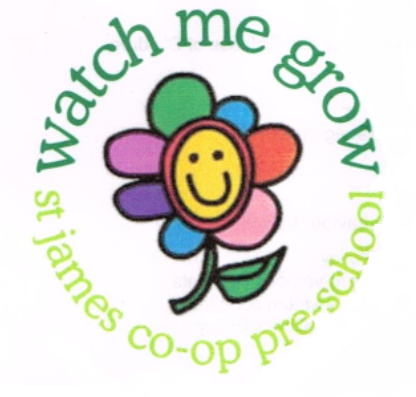                                                                                                                                                                             *  revised SPRING 2021  1. Welcome2. Roles and Responsibilities 3.Registration, Admission Requirements and Withdraws4. Health5. Finance 6. Fees7. Responsibilities of Parents8. Daily Schedule9.  Snack/Lunch     (also see Healthy Eating Policy)10. Daily Operations 11. Committees/Supplies/Special Events12. Executive13. Teaching Staff Duties14. Teacher/Child Ratios 15. Outdoor Play Space16. Process for Expressing Concerns17. Inclusion and Accessibility (also see Inclusion and Accessibility Policy)18. Information Privacy (also see Privacy Policy)19. Self-Regulation Framework -prohibited practices (also see Self-Regulation Policy)20. Communication Through Technology21. Media in the classroom 22. Emergency Management Measures RESOURCES23. When to Keep a Sick Child Home from School24. When to Contact a Medical Provider25. Letter for Posting of Serious Occurrences in Child Care Centers26. Child Care Information Sourced from Ministry of Education publicationsPOLICIES27. Administration of Drugs and Medications Policy28. Allergies/Medical Conditions and Individual Emergency Plans Policy (IEP)29. Healthy Eating Policy30. Inclusion Policy31. Privacy Policy (including Information and Captured Image Policy)32. Safety Policies 33. Sanitary Policy 34. Self-Regulation Policy35. Serious Occurrence Policy 36. Staff Training and Development Policy37. Supervision of Volunteers Policy38. Vulnerable Sector Reference Policy39. Waitlist Policy*Please note the Child Care Early Years Act (CCEYA) is the legislation under the Ministry of Education that governs the policies and procedures of St. James Co-operative PreschoolPlease remember that our Preschool is a smoke free environment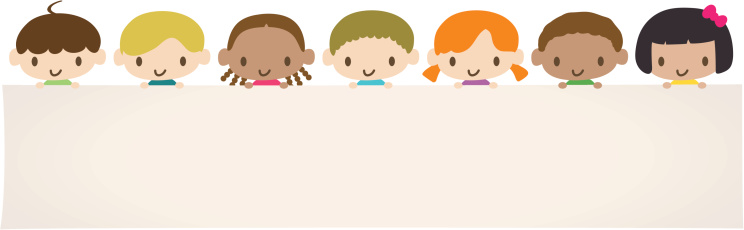        Welcome to St. James Co-op PreschoolWe are delighted that you have chosen our unique programs to enhance your child's preschool years.  Our mission at St. James Co-operative Preschool is to provide a warm, caring, safe and stimulating learning environment for your child to explore, discover and communicate their findings with others in the classroom and to you at home. We encourage our families to be actively involved in the preschool by; being part of the executive, contributing behind the scenes, helping in the classroom or with special events.  We strive to maintain open communication between parents, the executive and amongst the teachers to enrich the children’s experiences while at St. James Co-op Preschool and to continue the legacy of the preschool in the community. Our Parent Handbook is a valuable tool to help families navigate through the finer points of having a child(ren) participate in the programs offered through a cooperative preschool.   The handbook is available: *our preschool website stjamescoop.com   *in hard copy, which can be signed out for the duration of your child's time involved in programs while at St. James Co-operative Preschool. A deposit maybe required. *a permanent hardcopy is located on the bookshelf next to the families' mail slots in the upper foyer.  The handbook will be reviewed annually by the St. James executive, or it’s designates and will be updated to accommodate new ministry regulations, changes to programs and internal policies of the preschool.  If needed, handbook changes can be made at any time during the school year and when applicable. You will receive notice of such changes through emails, newsletters or classroom postings. Every member is required to sign off on the content of this handbook to confirm each member family has read, understands and agrees to abide by what is set forth in the following 3 sections: Parent Information, Resources and Policies and Resolutions.  Please continue to utilize this manual as a resource throughout the school year.  Staff and The Board of Executive members are available to answer questions, offer insight and be of assistance. We are looking forward to a great year ahead and we’re happy to have you and your family join us as part of the St. James Co-operative Preschool family.  1.1 What is a Co-operative Preschool? The co-operative preschool movement began as a means of enabling families to benefit from an affordable social enrichment preschool program for their children.  Parents play a vital role at the preschool.  Their efforts and support are the strong foundation of our cooperative preschool. The parents and teachers work together to operate the school. Many duties are performed by the parents; helping registered early childhood educators (RECEs) in the classroom, working behind the scenes in committees, offering donations, organizing special events or being part of the executive. Parents’ involvement enables the preschool to offer lower fees than a non-co- operative school. The tuition fees cover the fixed cost of operating the school.  All extras are addressed through fundraising efforts of the families. At St. James Preschool, our member families are considered part of a team which together with staff strive to create the best possible preschool environment for children to enhance their growth in all areas of development - socially, emotionally, physically and cognitively.    We believe that your lives will be enriched with the Co-operative experience. 1.2 A Brief History of Our Preschool Incorporated in September 1967, St. James began as a full parent participation preschool.  Ann Reynolds was the first president of the executive, Pam Bottrill was our first supervisor and Barbara Freeman was assistant supervisor.  Since the school was using the church’s name in its title, a church warden attended executive meetings for the first three years to act as a liaison between the church and the school. Once the credibility of the school was established, this practice ceased, and the school has operated independently ever since. We have been in our current facilities in the basement of St. James Anglican Church since 1980. Prior to this, we were housed at the same location but in 1978, a disastrous fire destroyed much of the interior of the church, with significant damage to the basement classrooms. We used various community locations over the next two years to continue the preschool and returned in September 1980 to facilities in its basement that were built to accommodate the needs of a preschool classroom.  In the first year of operation in the sixties, the school had 30 children who came 3 mornings a week. The following spring, the waiting list was so long that an afternoon program was established.    This format continued until the 1995-1996 school year when junior kindergarten was introduced into Dundas.   Over the following years, we have fine-tuned our programs to meet the requests of parents and needs of the community and now offer a toddler program, a pre-school program for 3 & 4-year old children as well as enrichment programs for junior and senior kindergarten children.  1.3 OUR VISION STATEMENT To be recognized as a community leader, providing members with the highest quality of early learning childhood experiences in a nurturing and play-based environment that encourages and stimulates young minds to explore and learn from their environment. 1.4 OUR MISSION STATEMENT To offer supportive and developmentally appropriate programs where teachers, staff, parents and children can learn, grow, play and discover together. We aspire to provide a caring, nurturing and safe environment that fosters language growth as well as cognitive, social, and physical development of children. This is accomplished by recognizing that children are individuals who can utilize their mind and bodies to navigate their environment.  Success can be built upon providing children with opportunities that build on their individual stages of development; promoting positive interactions with others, providing problem solving through exploration and discovery in an enriched learning environment and by developing a sense of responsibility for self and empathy for others.  With this perspective, children gain confidence and self-regulation skills.   1.5 OUR PROGRAM STATEMENT (Reflective of Ministry of Education Philosophies) Children are competent, curious, capable of complex thinking and rich in potential. The early childhood years are a formative time to value and build on children's strengths and abilities.   "promote the health, safety, nutrition and well-being of the children" St. James Co-operative Preschool strives to provide a warm, nurturing environment that each child may feel safe to explore, experiment and accept challenges at their own developmental level.  Using resources available from past experiences and current pedagogical knowledge, staff along with parents, professional partners and community resources, will endeavor to foster each child's well being while encouraging their curiosity, independence, problem solving and positive social interaction with peers and adults in their play and inquiry.  Within this stimulating environment, children will have opportunities to flourish and grow.  "support positive and responsive interactions among the children, parents, child care providers and staff" Registered Early Childhood Educators, support staff, resource partners and parents work as a team to provide a wide variety of group and individual play-based opportunities to help stimulate, enhance and support social, emotional, physical development and communication amongst the children under their care. Through positive interaction modelled by staff with all preschool participants, the children are encouraged to interact and communicate in a positive manner. This same level of cooperativeness and respect between adults is promoted to effect positive interactions and communication levels to ensure a high degree of professionalism at the preschool. "encourage the children to interact and communicate in a positive way and support their ability to self-regulate" At St. James Preschool, children are viewed as competent beings; capable of knowing their needs and with guidance and support communicating in a positive manner with others.  Classroom routines and a variety of large and small group activities help the child's ability to self regulate and gain a positive perspective when interacting in a group situation.  "foster the children’s exploration, play and inquiry" A play environment rich in a wide variety of opportunities is promoted at the preschool with the help of a teamwork of staff and parents. Observation, listening, communication with the children and documentation help to gain a reflective understanding of the child's current exploration and play.  With this insight and discussions and collaborations amongst learning partners, this helps to provide direction to foster further meaningful exploration on the part of the child within the preschool and community. "provide child-initiated and adult-supported experiences" Possibilities of play and inquiry are endless when child initiated and adult supported engagement governs the parameters of discovery.  A welcoming and ample variety of equipment in our playrooms is inviting to the child to self-engage their curiosity and exploration.  With adult engagement, opportunities for creative use of materials is reflective of the child's learning journey at a level that recognizes the child’s developmental level well challenging their curiosity and expanding their horizons.  Using "How Does Learning Happen" as a guidebook, the preschool provides a balance of classroom experiences initiated by the child and those with teacher inspired creativity, open new windows of opportunity. "incorporate indoor and outdoor play, as well as active play, rest and quiet time, into the day, and consider the individual needs of the children receiving child care" The boundaries of play are infinite when windows are doors to opportunity to explore.  A variety of active, quiet and individual or group activities are balanced within the child's time at the preschool and are reflective of their daily disposition. Staff make great use of music, print media, electronic apps and film to enhance the child's exploration of their world at the appropriate developmental level of each child while nurturing growth.   This approach is inclusive of all children, including children with individual plans."Plan for and create positive learning environments and experiences in which each child’s learning and development will be supported" Building on a child's joy of discovery and internalization, children and educators work as partners to explore their environment.  Utilizing their unique blend of abilities and interests in a creative learning environment, rich in possibilities, staff help to foster each child's unique learning style at the appropriate developmental level.   The preschool makes great use of classroom resources, support of parents, learning partners and community opportunities to maximize a child's individual learning exploration in the different aspects and areas of the preschool.  This is especially observant in creative expression opportunities and role play in the Imagination Station.  All our programs promote a love of learning through play and are supportive of learning as a life-long experience."foster the engagement of parents and ongoing communication with parents about the program and their children"As a Co-operative preschool, parents are the vital energy that sustains the preschool and ensures its continuality.  Their input is sought and valued to align the preschool programs to family and community needs.  They make up our executive board, provide support in the classroom, lend a hand for preschool events and fundraise to keep St. James Preschool programs affordable.  Fostering open communication through various print, electronic and in person dialogue with parents is important to help ensure their involvement."involve local community partners and allow those partners to support the children, their families and staff" The preschool values being part of its neighbourhood and the wider community of Dundas.  The preschool, with its strong connection to current families, alumni and community networks, works together in partnership to provide a firm foundation to support and ensure a full and rich experience for each child and family within its programs.  The preschool partakes in community events, visits local attractions and enlists the aid of local resources to enhance the children's learning experience at the preschool and within the community.  The preschool is alert to the needs of the community and is a good neighbour. "support staff, or others who interact with the children at a child care centre in relation to continuous professional learning"At the preschool, learning is embraced as a lifelong attribute.  Continuous professional learning for staff is encouraged and supported through organized professional development days offered through Hamilton and District Council of Co-operative Preschools, classes through Affiliated Services for Children and Youth, paid professional memberships and community outreach learning programs. Opportunity is given to participants to reflect and share their learning experiences with other staff and the preschool community."document and review the impact of the strategies set out in the above clauses on the children and their families"Throughout the program statement, a sense of community, balance and respect of individuals and groups are frequent themes.  The ongoing input from parents, the Executive, staff and community partners will align with these perspectives and help address the preschool's orientation to meet the needs of families and keep abreast of current legislation.  A yearly review of preschool operations through parent surveys, program and teacher evaluations and availability of the executive members to address concerns help to guide the St. James Co-operative Preschool network of staff, parents and children to adhere to the principals of St. James Co-operative's program statement.   We regard the program statement as a living document reflective of the philosophy of St. James' families.  Staff will continue to evaluate it to ensure its alignment to current child development research findings and its effectiveness as part of staff meetings. The executive will review it when planning future preschool programming and families' perspectives will be valued for shaping its design.  This will help ensure the continuing legacy of St. James Co-operative Preschool as a valuable member of the Dundas community.1.6 ST. JAMES PRESCHOOL GOVERANCE     The philosophy of St. James Co-operative Preschool is to provide members of the community and their families with an opportunity to be involved in a non-profit, non- sectarian, preschool program.  The preschool recognizes the value of the family and the role of parents to act in the best interests of their child.The parent’s role in our cooperative preschool is extremely important. Parents help to carry out the program under the guidance of a classroom teacher qualified in Early Childhood Education. Parents will be able to view different levels of childhood development, and positive ways to modify behaviour and help one another navigate parenting a preschooler.  Parents gain support from the teachers and other parents in the programs.  The preschool environment is safe and nurturing for children. They are provided with plenty of opportunities to actively express themselves through; creative activities in our Creative Room, dramatic play in our Imagination Station, fine and gross motor activities with large and small group play in our Superstar Gym.  Open ended play staged areas (block center, house centre etc) and cognitive stimulating materials are available throughout the classrooms for children to utilize their natural discovery, imagination and build upon their intellectual skills. Thorough the program's activities, the children will have the opportunity to enhance their socialization skills, interact with peers and learn positive ways of handling conflict situations.   In circle time, they participate in songs and stories to stimulate memory and imagination.  Neighbourhood walks around the block, engage their senses and make them more visually aware of their surroundings.The curriculum is based on the children's interests, their environment, their emotional wellbeing, seasonal and community events through a balance of child initiated/teacher supported activities and child engaging activities that incorporate the children's development abilities. The preschool fosters children to become more independent, engage with their peers, other adults and the world around them. This exposure to these variety of experiences helps children prepare for kindergarten socially, developmentally and academically.  Both children and parents benefit greatly from this co-operative experience.1.7 OUR TEACHERS' PHILOSOPHYPlay based learning through "EXPLORATION, DISCOVERY and COMMUNICATION" are reflective of the values of St. James Co-op Preschool teachers.  This approach is a means for children to develop problem solving skills, stimulate responsibility for taking ownership of one’s behavior, gain confidence and develop a lifelong love of learning.  The opportunity for children to engage in play in a safe enriched environment with their peers helps to foster their insight into the world around them.  This also promotes social, physical, emotional, communicative and intellectual growth at a level that is appropriate to the individual child’s development.  Each child is encouraged to engage in both individual exploration and group activities with a variety of people of all ages through a balance of child lead/teacher supported encounters and child engaging activities.  The natural curiosity each child brings to learning is encouraged by the teachers through personal and creative expression.   The teachers are honoured to be co-learner with the child and a partner of the children's learning journey.2. ROLES AND RESPONSIBILITIES2.1 The Executive Board The executive is comprised of elected members of St. James Co-operate Preschool.  The executive is responsible for the management and administration of co-op, its teachers and staff and upholding a positive image of the preschool in the community.  The executive must abide by the by-laws and resolutions as determined by the general membership and all applicable legislation. The executive will set policy and procedure for the preschool in line with Ministry of Education regulations, representative of the preschool membership and provide a vision for the positive health of the preschool.2.2 RECEs (Educators) The teaching staff is responsible for planning and implementing a stimulating rich learning environment that promotes the fundamentals of learning through play. They are responsible for the safety and care of the children, maintaining management of the classroom and working with children, parents, the executive and members of the community in a positive effective manner.2.3 General Membership The general membership of St. James Co-op is responsible for participating as active members on committees as assigned by the Executive Board upon their start at the preschool.  Opportunity will be given to prioritize and accommodate their preferences when possible.   All members will keep acquainted with the protocol within the classroom and preschool by referencing the Parent Handbook, electronic classroom messaging  and staying alert to email blasts from the executive, teachers and other preschool members.   It is highly recommended that members read the Parent Handbook before commencement of their child starting at St. James Preschool.  General Members MUST attend all three general meetings.  2.4 Associate MemberAssociate members are families with children enrolled only in our Junior & Senior kindergarten classes. (Word Detectives and Print Works)  Associates pay an extra premium per month incorporated into their class fees for their first program but have no additional fundraising, Viva, Committee, or cleaning obligations. However, they are very welcome to still participate in committee and fundraising activities if they choose.   It is highly recommended that Associate Members attend the first general meeting of the year to familiarize themselves with the preschool, the board and preschool protocols.  They should also read the Parent Handbook before commencement of starting their child at St. James Preschool. 2.5 All Parents (Members and Associate Members) may also get involved at the Executive Level as:President, Vice-President/Membership Coordinator, Treasurer, Secretary, Fundraising Chairperson, Viva Las Vegas Chair, Committees and Supplies Chairperson, Schedules Chairperson, Trips and Visitors Chairperson, Scholastic Canada Coordinator, or Communication Chairperson.2.6 Paid Aides/Parents/Volunteers  Paid aides are individuals hired by the preschool to support teachers in the classroom.  They follow the directives of their classroom educators (RECEs) and are supportive of the children in the classroom. (This includes accompanying a child to the washroom).  They have a background in working with children and have a current Vulnerable Sector Check (VSC), immunization record (including TD test) and a note from physician to their fittest for working with children. Parents or their designate are helping hands in the classroom able to provide assistance above our required Ministry of Education teacher child ratio requirements.  They help with classroom tasks on a regular assigned basis.  Volunteers are individuals from an outside agency, in a non-paid capacity, who provide help in the classroom for a designated term. (i.e. students).  The parents and volunteers are responsible for carrying out duties as assigned by the teaching staff and will be on the lookout for the safety of the children in the classroom.  Both groups are required to have an approved Vulnerable Sector Check (VSC) from their local law enforcement and a TB test with negative results within the last ten years.  Both groups CANNOT be responsible for children (other than their own child) independent of a staff member (this includes but is not limited to classroom participating parents, their designate, high school students, ECE students). 2.7 Children The children present in the classroom will be given the opportunity to participate as much or as little as it suits their personal, social and emotional needs. Children are here to explore, discover and engage with others in a positive manner.2.8 Resource Support StaffResource staff from Community Living provide ongoing support to the preschool.  Their insights and clinical efforts foster positive interactions between educators and children, child peer interactions and in developing support plans for individual child where needed.3. REGISTRATION, ADMISSION REQUIREMENTS AND WITHDRAWAL3.1 GeneralApplication for admission may be submitted to the Membership Coordinator with the appropriate forms completed and a non-refundable registration fee.  It may be handed directly to the Supervisor or Membership Coordinator,  be placed in the locked box in the lower foyer or mailed to the preschool.  Registration fees may be e transferred.  Your child’s spot is not secure until registration fees and forms have been received.Spring Open HouseReturning parents will have a one week window prior to the spring Open House to register for the following year before applications  are open to the community.  Enrollment will be accepted from the Spring Open House up until February of the following school year for current year's  enrolment.Children must be age appropriate by December 31st of the school year to be eligible for the program.Toddlers (Super Stars) - 2 years of age                    Kids Club and Alphabet Soup 3 & 4 years of age                 Word Detectives 4 & 5 years of age                        Print Works 5 & 6 years of age3.2 Prior to AdmissionAn interview will be set up for each child in Toddlers' Super Stars and Kids Club the Thursday following Labour Day in September.  Classes start the second full week in September.   There is a staggered start the first week of classes for Toddlers (Super Stars) and Kids Club children.  Initial smaller class sizes will help children transition into the classroom more smoothly and  provide additional interaction time with their peers and teachers.  Before the commencement of classes, parents will be informed what day(s) or times their Super Star and Kids Club child will attend the first week of classes.  There is no staggered start for afternoon and junior/senior classes.  They will start the second week in September.For those children commencing after mid-September, a visit to the preschool and an interview with the supervisor and appropriate classroom teacher can be arranged through the Membership Coordinator.Prior to attending classes, each child must have on file:Parents providing support in the classroom must have on file prior to their 1st duty day at the preschool:Children's Individual Support PlansFor those children with allergies, special needs and/or medical conditions, an Individual Support Plan must be in place and reviewed by staff before starting classes.  It will state child’s special condition, symptoms, course of action should an incident arise, follow through and emergency parent contact numbers.  It will also include a current photo of the child.   This will be posted in all areas of the preschool that the child attends over the course of their day.  This can be completed in consolation with the child's doctor and preschool supervisor.  A generic form is available upon request.4. Health4.1 IMMUNIZATIONSIn Ontario, under the local Public Health Office, children are required to be immunized as follows to attend a preschool DTaP-IPV = diphtheria, pertussis, tetanus, polio Hib = haemophilus influenza type B MMR= measles, mumps and rubella The Immunization form may be filed online with Public Health.  A hard copy still needs to be kept on file with the preschool.To keep your child's records up to date please remember to contact Public Health Services and the preschool every time your child is immunized.A parent may decline immunization for medical reasons or if the parent has a sincerely held conviction based on religion or conscience objections.   For medical conditions, a CCEYA form must be signed by a medical official.  For religious and conscience objections, a CCEYA form must be signed by a notary public official.  Official forms are available through the Ministry of Education website or preschool office.4.2 Illness and Communicable Diseases It is important to notify the school when your child will be away; especially if it is due to sickness, a communicable disease or a prolonged illness or medical situation.In the case of prolonged illness or medical situation, the child’s place will be held in the preschool if regular fees are continue to be paid and parents or their designate continue to make their commitments to the preschool.  The matter can be brought forth to the Executive for further discussion and subsequent judgements. Parents will be notified to pick up their child if there are any signs of illness while at school.  If unable to pick up their child promptly, parents are requested to send a designate to ensure their child receives the medical care and attention they require in a comfortable home environment or with medical services.A child who is deemed ill while at school, will be separated from his classmates to a quieter location with staff supervision and made comfortable until a parent or designate can arrange pick up of the child.  Signs and symptoms will be noted on the child’s file and departure time and reason listed in daily log.Parents are asked to use discretion in regards to their own health on duty days. If your illness may be contagious, please arrange for a substitute or call the Schedules Chairman to arrange for an emergency parent to take your place.  If a substitute parent volunteer is utilized without a duty switch between parties, a duty fee will be paid by the absent parent volunteer.No over the counter drugs will be administered at school, unless, it is an emergency situation and staff are directed by emergency personnel to do so or it is part of a child Individual Support Plan.  No prescribed medication will be administered at the school unless it is for a medical condition and listed as a part of a child Individual Support Plan.   Please see Administration of Medication policy In the case of an incident or accident at school, medical treatment for surface cuts or cold compresses for bumps will be applied.  Parents will be notified at day's end and it will also be noted in the daily log.  In a more serious incident requiring outside medical treatment, interim emergency action will be taken, emergency professionals will be enlisted to aid in the situation and parents will be contacted immediately.If medical assisted devices as listed in a child's Individual Support Plan are utilized for a medical situation, i.e. child with asthma, parents will be notified, situation monitored and a report placed in child's file.Parents are required to keep their child at home if the child is showing signs of illness:  Please read the "WHEN TO KEEP SICK CHILDREN HOME FROM SCHOOL" guidelines and "WHEN TO CONTACT A MEDICAL PROFESSIONAL" chart available in the parent resources section of this handbook.  4.4 Withdrawal• Written notice of permanent withdrawal must be given 30 days in advance to the Supervisor.  Program fees equivalent to one month’s tuition are to be paid to end of the next month from date of written notification. All remaining cheques will be returned.  If the withdrawal occurs on or after April 1st, no refund will be given.  Children may continue to attend until the end of their last paid month. A classroom duty Member is also required to either cover remaining duty days or pay the necessary fees required for reserve or back up members to cover duty days to the end of the next month from written notification.Cleaning duties must be covered or the cleaning fee is withheld.• The Executive in consultation with the Supervisor may consider asking the parent to withdrawal their child if policies are not followed, fees are not paid, or if the program is unsuitable for the child.5. FINANCEA preliminary budget for the next school year will be prepared by the Treasurer, President, Past President if available, VP and Supervisor.The proposed budget will be presented at the May General Meeting. A final budget will be presented by the Executive Board for acceptance by the membership at the September General meeting. Expenditures not approved in the budget must be authorized as follows:under $200 – by the Treasurer$200 - $500 – by the Executive Committee  over $500 – Must be voted on by the Membership at next General MeetingCheques will be signed by Bank Designate(s)Any fundraising event must be approved by the Executive Board.Receipts for reimbursement must be submitted with a detailed invoice describing the purpose of the purchase.6. FEES 6.1 GENERAL INFORMATION1. Tuition fees for each program are dated for the beginning of each month using post-dated cheques.2. There is a family registration fee of $65 required at the time of registration for one or more children. Of that fee, $50 is a non-refundable registration fee to secure a place (or places) in the preschool programs. The remaining $15 is refundable in cash if one adult family member attends the first General Meeting held after registration. 3. Attendance at the preschool’s General Meetings is mandatory for parents with children in either Super Stars or Kids Club.  A deposit of $15 per meeting is required as an assurance of parental attendance. General meetings are held in September, January, and May. A deposit for the first General Meeting is paid at time of registration as part of the family registration fee. The remaining  $30 cheque is due on or before the child’s first day at the school.  The $15 General Meeting deposits are returned to the parent when  a parent or adult family member attends each of the remaining two general meetings.4. All fees are payable in advance with post-dated cheques and are to be delivered to the Supervisor orMembership Coordinator before the child can attend school. The first of nine equal payments is to be dated the first day of the fall term. The remaining eight payments are to be dated October 1st through to May 1st. Cheques not received by the 1st of each month maybe subject to a $5.00 fine. 5. Fees will be reviewed at least annually by the Executive and are subject to change with notice.6. In the case of an emergency financial difficulty, the school may consider subsidizing a family to allow the child to remain at the preschool.  Requests can be made to the Supervisor and /or President in confidentiality.7. No refunds or reductions can be made for absences due to illness, vacation or any other reason.8. If a child’s absence is due to a prolonged illness or medical condition, the child’s place will be held if fees are continued to be paid and the parent participates as scheduled.9. If a cheque is NSF, the treasurer will contact the parent. If the family is in arrears for one month and fees are not received by the first of the second month, the parent may be asked to withdraw their child from the school at the discretion of the Executive.  NSF cheques are subject to all occurring bank fees experienced by the preschool.  6.2   2020/21 Program Tuition Fee Structure Please note until December 2021, The city of Hamilton is funding a fee reduction of $5 per day for the Superstar Toddler Program and Kids Club program for those under 4.  This reduction is NOT reflective in the chart below.  If this effects your monthly tuition, the treasurer will determine your monthly amount and this will be conveyed to you prior to the start of school.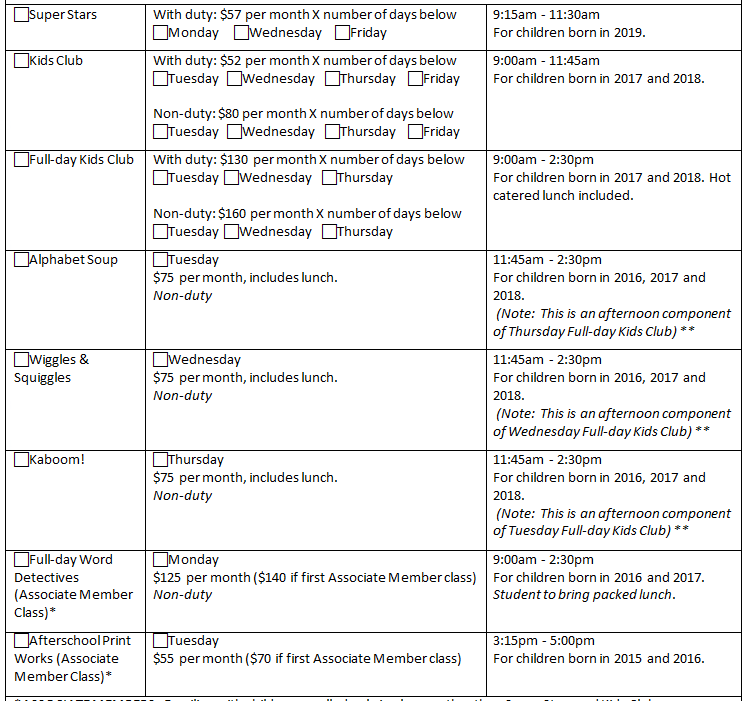 ** ASSOCIATE MEMBERS - Families with children enrolled only in classes Word Detectives or Printworks.  Associate members  pay an extra premium per month (incorporated into their fees) for their first program but have no additional fundraising, Viva, Committee, or cleaning obligations.  6.3 REGISTRATION FEES Each family is required to pay a registration fee (see #2 above) upon acknowledgement that their child has been accepted into their requested program.  Registration for following year's program commence each April.   This fee helps to ensure families are committed to following through with their enrollment choice in September and the preschool can plan and operate accordingly with sufficient staff.  This fee is non-refundable.  A portion of this fee includes a meeting fee which is refundable in cash for attending the first general meeting in September.6.4 WAITLIST FEESSt. James Co-op Preschool does not charge wait list fees.Once requests for enrollment surpass places available, names will be kept on file in order of receipt by the Membership Coordinator.  To be included on the waitlist, all requests for enrollment must be submitted by email  to  info@stjamescoop.com or sjcpmembership@gmail.com to the attention of the Membership Coordinator.    The Membership Coordinator will respond to verify your position on the waitlist and review requested class placement details.  A waitlist for each preschool program will be maintained by the Membership Coordinator in order of receipt of the request.Once a spot becomes available, the Membership Coordinator will contact the next family on the appropriate class waitlist. The family will have 48 hours to respond to accept or decline the spot available.  If they wish, a family who declines the next available spot may remain in their placing on the waitlist until a more suitable spot becomes available. Families are welcome to continue to touch base with the preschool to check on their waitlist position by contacting the Membership Coordinator through the preschool email address, website or directly to the preschool by phone.  The Membership Coordinator will respond to your request.7. RESPONSIBILITIES OF PARENTSAs St. James is a co-operative school, all families participate in the running of the school.  We encourage active participation by parents in their children's learning process and environment.  Parent/family involvement is the key to the success of our programs!  Volunteers from the community are also welcome if criteria can be met as specified under the CCEYA.7.1 TODDLER and PRESCHOOL PARENTS:participate in duty days where it is a program requirement (on average twice a month)attend mandatory general meeting(s) (3 per year- September, January, May)participate in fundraising, including our major fundraising event Viva Las Vegasparticipate in two to three cleaning day(s) a year (depending on enrollment numbers)sign up for one membership committee (committees may include playdough, laundry, toy cleaning and fundraising,) where it is a program requirementsign up for one Imagination Station theme decorating session per year (Super Stars and Kids Club)  may provide a weekly healthy snack donation which is graciously accepted to help us off-set the cost of snacks provided in our programs.  During these COVID times, The Ministry Of Education regulations do not allow food donations.  Parents are welcome to make a monetary contribution instead to offset snack costs.7.2 PARENT VOLUNTEERS  During these COVID times, The Ministry Of Education regulations do not allow parents in the classroom.  The preschool executive has established that duty parents will do extra after  hour cleans instead of helping out in the classroom. This allows the duty rate to remain in affect. Parents Volunteers  are extra hands in the classroom.  They are providing support above the ratio required by the Ministry of Education's CCEYA.All parents who register their child in duty programs must participate in duty days. The duty parent may be the parent themselves, a legal guardian, a grandparent or a person agreed upon by the Supervisor, President or Executive. The duty person must have the physical ability to carry out cleaning responsibilities and help monitor the children in  their play activities.Duty days are for only the morning period and occur approximately twice a month. The duty days will be scheduled for a same day as your child is in class.Parents on duty for Kids Club must arrive by 8:50am, and those on duty for Super Stars (Toddler group) must arrive by 9:00am. Duty parents should check in with their child’s teacher when they arrive for duty. This allows the classroom teacher to acknowledge the parent's present, convey the activities for the day and any attention to details that will be needed over the course of the morning.The duty responsibilities vary depending on the program. Please refer to the next section on specific duties.Duty Parents will have the opportunity to select their duty days at the first and second General Meetings, A schedule of duty personnel is established for two periods; September to January (September's General Meeting) and February to June (January's General Meeting). If you do not select your own duty days or have insufficient duty days selected, duty days will be assigned to you by Committee/supplies Chairperson.Duty parents must guarantee that their duty days are covered. If you are unable to attend a scheduled duty day, you mustrearrange your schedule  to accommodate the duty daytrade with another parent or pay for a substitute*Please notify the Schedules Chair and change names on the posted duty list outside the office.If you are unable to participate due to illness, try to make alternate arrangements with another parent to trade days. If you have exhausted all possibilities and it is an EMERGENCY situation you may call the schedules chair to arrange for an emergency duty parent to cover your day. The fee for this service is $30.00 (Please the $30 in the lock box in the lower foyer  and it will be paid directly to the emergency duty parent).  You may use this service a maximum of 2 times per year.  In such a case, please provide as much time as possible or  by 7:30am the morning of  at the latest.   This will provide time to contact an Emergency duty parent to cover your shift.If you fail to show up for a scheduled duty day for any reason without notifying the school, you will be required to pay a $50.00 fine to the Schedules Chair who shall in turn reimburse the supply duty parent.   If this becomes a reason for concern, or it is a regular occurrence, the family may be asked to move to a non-duty program if available or ask to withdraw from the school at the discretion of the executive. Although non-duty parents are not involved in duty days, they are  still required to be involved in all other aspects of the school.When on field trips, the accompanying members shall be responsible for the supervision of their  child and aid in the general supervision of the children.Failure to comply with these duties in the preschool's  co-operative environment may result in the review of your membership by the Executive Board.All duty parents are required to have the following:      1. ˆ Negative TB test from within the last 10 years        2.    Date of last DPT booster vaccinationˆ if born after 1970, date of last MMR booster vaccination 3. Vulnerable Sector Check VSC (formerly a Police check) This can be obtained in person with The Hamilton Police Department on King William Street in downtown Hamilton, or on-line at www.hamiltonpolice.on.ca/how-to/obtain-criminal-records-check.  If you are from an outlying area, please obtain one from your local police department. (for further details, please see Vulnerable Sector Check Policy).The application you are requesting is a Volunteer Vulnerable Sector CheckThis needs to be initiated prior to starting your duties in the classroom.  The turn- around time can be 6-8 weeks.  If your police check has not arrived before your first duty day, please supply the supervisor with a copy of your paid receipt.  You will still be helping out but with limit time in the classroom,Unless otherwise stated, your certified VSC will be returned to you by mail by the police department and you are required to bring this VSC to school upon receipt.  Place it in the locked box by the family mail boxes in the lower foyer or give it directly to the supervisor.A photocopy of your VSC will be taken by the supervisor, dated and initialed.  This copy will be secured and be available at the preschool for ministry inspections. The original will be returned to you.7.3 DUTY DAY TIPS Duty parents are expected to work together and assist one another as required and seen necessary for the safety and well being of the children.Arrive on time at 8:50am for Kids Club or 9:00am for Super StarsConfer with the classroom teacher as to day's program and any immediate assistance neededWear clothing that you are willing to expose to paint, glue, etc.Please remember that you are a teacher’s assistant at the school when you are on duty. The children are learning to play with our guidance. If we facilitate their play through involvement, they will have more success with the equipment and resources and socially with playmates and staff.Please refrain from answering calls or texting on your cell phone while  in the classroomYour manner, if calm, relaxed, pleasant and friendly will be imitated by the children.Approach children slowly. Stand near but avoid jumping in to settle a minor dispute, which could be worked out by the children.When should you step in? Intervene if a child is about to:likely injure themselveshurt othersdestroy equipmentlose controlgenerally, bother others and be a nuisanceRespond by stepping into the situation, getting down to the child's level and establishing eye contact with the child.  Use the child's name.   State the expected behaviour in the situation, "Sand remains in the sandbox" "How can I help".  If behaviour persists redirect the child to a less congested area of the classroom and notify the teacher of the circumstances. Sit whenever possible. At the child’s physical level, we are more approachable.Let the child be as independent as possible. However, if he/she requests help, do show him how to hold scissors, initiate how to do up a zipper etc.  Use verbal clues as well.  Give the child the opportunity to practise on their own or complete the task.Encourage inside voices and walking feet.Be positive rather than negative with requests. Say “walk”, not “don’t run” or “the play dough stays on the table” instead of “Don’t throw the play dough.”Your own child may react to your role as a helper in the classroom.  Feel free to let him/her follow you around if he/she wants to.   If you leave the classroom and your child follows, please inform the teacher that your child is tagging along.  A child needs special understanding during this time, as it is sometimes difficult for a child to share his/her parent with others.Assist children by rolling up sleeves when they are about to paint, helping them with washing their hands, etc. Children should wear paint smocks for painting activities and water play.Assist the children in clean-up, by giving them a meaningful role to do things for themselves.If you are uneasy about any situation, don’t hesitate to ask the teacher for assistance.Engaging with the children is encouraged.7.4 SPECIFIC PROGRAM DUTIES FOR SUPER STARS AND KIDS CLUBDuties may include the following:Vacuuming the gym, creative room, the Imagination Station and the cubby room rugsClean up from SnackCleaning bathroomsPutting out the garbage, compost binspreparing snacktidying up once children are finish in a roomPlease reference with program teacher for any   additional duties.   During class, duty parents will support the children with their work in the creative room if needed, help monitor the play in the Imagination Station, and assist children in activities in the gym. General clean-up is required as well as assistance with artwork being put into cubbies.   and helping children with coats, etc.  If you leave the room during class, please inform the teacher of your absence.  8. DAILY SCHEDULE8.1 KIDS CLUBPreschoolers enrolled in our Kids Club program will make use of all areas of the preschool: Creative room, Imagination Station and Superstar activity gymThe morning session 9am to 11:45 will be loosely broken into time periods as followsArrival - Activity room -Sing Song Circle -  Snack -  Activity room - DismissalThis schedule of movement from area to area may be subject to change depending on the enrollment numbers.   Teachers will indicate what the start room is for the children depending on numbers enrolled.If enrollment surpasses 16 on any given day, then the children will be divided into two groups, with one group starting in the gym and the other in the creative room.  The children will eat snack in these rooms and then come together for song circle.  For the last portion of the morning, the children will then start in their alternate room with the other teacher and then come together for the goodbye song.8.2 KIDS CLUB FULL DAY PROGRAM (For those preschool children staying for the full day) After eating their catered lunch and participating in small group play in the Lunchroom, the children depending on; energy levels, weather conditions and planned program activities, may venture outside under teacher supervision for a group walk around the block, make use of an open area for a gross motor activity, enjoy a quiet activity or reading time listening to stories.  Our movement is towards finishing our afternoon in the Creative Room before dressing for dismissal.  On Tuesday, we explore all aspects of the alphabet. Wednesday  is split between an exercise and movement option with Wiggles and an open art creative Squiggles activity.  On Thursday afternoon, we explore our natural environment and investigate simple science concepts with hands -on exploration and observations.  8.3 TODDLERS' "Super Stars"9:15 Arrival, coats and belongings on hooks in Toddler cloak area9:15 – 10:15 – Superstar Gym10:15 – 10:30 – Story and Circle Time10:30 – 11:00 – Snack in Gym and move to Imagination Station11:00 - 11:30 -Superstar Gym/Imagination Station11:30 Direct dismissal to parents/designated caregiversGiven that these times are aligned with the nature and needs of toddlers, special planned activities or visitors, they are subject to change.8.4 JK/SK ProgramsChildren in the Print Works and Word Detectives Programs are based out of the Creative Room.  They may make use of other areas of the preschool and outside in the general area around the church to supplement their classroom actives when it is beneficial to their programming needs.9. SNACK /LUNCH (also see Healthy Eating Policy)The preschool provides nutritious foods that are aligned with the Canada Food Guide servings for preschoolers.  Children will have the opportunity to make choices from the foods presented and are finished eating when they feel satisfied.  Snack and meals are viewed as a social time and children and teachers come to eat meals as a group.  This is an opportunity for teachers to model appropriate mealtime etiquette, encourage children to explore new foods and converse.9.1 SNACKSSnacks will consist of at least one protein, one fruit/veggie and one dry food (crackers etc.) in sufficient quantities so that all may partake.  St. James Co-op is an Allergy Aware Nut Free school and is sensitive to the food sensitivities of the childrenStaff must review all ingredients on all packages for allergens prior to bringing it into the school.St. James Co-op makes every effort to raise awareness among the membership about life threatening allergies (i.e. peanuts, tree nuts, eggs).Snack menus are posted in the kitchen and in the front foyer by the monthly calendar and changes to the current day are documented when necessary.Snacks must meet the recommendations outlined in the Health Canada documents detailing the 4 food groups.Allergy and/or special dietary information is posted in the kitchen and with the attending teacher.Snacks must be prepared in the Preschool Kitchen.9.2 LUNCHTIME MEALS for Full Day Kids Club programFor Full Day Kids Club program, the preschool provides a healthy well-balanced catered lunch from a sanctioned company that meets Public Health Regulations and follows the Canada Food Guidelines.  The preschool works with public health officials to create policies and procedures that ensure incoming foods continues to meet regulations until served to the children and follows through with proper storage and utensil cleaning.  Families with children that have special dietary requirements and/or restrictions are encouraged to speak to the school supervisor.   An appropriate lunch substitute may be able to be arranged.   A letter from parents stating the dietary requirements or restrictions will need to be placed in the child's file and appropriate signage displayed in the kitchen and classroom.9.3 KINDERGARTEN PROGRAMS (Word Detectives, Print Works) Junior and Senior Kindergarten children attending a full day program bring a bagged lunch from home.  This lunch must follow Canada Food Guidelines.  Parents must review all ingredients on all packages for allergens prior to bringing any food into the school.Children will eat lunch together with a teacher.A snack will be obtained by the children from their bagged lunch or it may be provided by the teacher as a group activity. 9.4 SPECIAL DIETARY NEEDSThe preschool will work will all families with children with food sensitivities or religious preferences to help facilitate the child partaking in snack with their classmates.  In situations where this is not possible, families will submit a letter stating why it is necessary for their child to bring a snack from home.  These snacks must meet the Canada Food Guidelines.  The letter will be kept in the child's file and posted in the kitchen and classrooms and noted on the cover of the snack tray.9.5 A DONATION OF A SNACK ITEM FOR TODDLERS AND KIDS CLUB PROGRAMS Unfortunately, until COVID restrictions are lifted, weekly food donations cannot be accepted from preschool families.  All food purchases are now made by a parent on our snack committee. We hope we will be able to return to the following procedure at a later date.Parents are welcome weekly to DONATE one healthy food item, a fruit or vegetable in its natural state i.e. apple, orange, bunch of grapes, banana, cucumbers, carrots etc.  All food items are prepped in the school's kitchen. This gives families the opportunity to engage with their child in the task of identifying healthy snack foods and helping to ensure a child's preference for a certain food is noted.  The school will be responsible for providing staple fruit and vegetables, protein foods and dry foods in sufficient quantities.9.6 BEVERAGESFor the Full Day Kids Club program, milk is served with lunch.Water is served with snack unless as part of a special occasion or a program activity a healthy substitute is served.  Drinking water is available to the children throughout the day.Families will provide a container with straw type lid, clearly marked with the child's name and filled with water when the child attends school, trips or events. These water bottles will be kept in a designated basket and moved from room to room as the child's day progresses so they are readily available to the child when needed.9.7 Special Occasions/Birthday CelebrationsContributions of outside foods is suspended at this time due to COVID regulations but we certainly take the opportunity to acknowledge and celebrate a child's birthday in alternative waysA child's birthday is acknowledged at the preschool as part of daily activities.If you would like to facilitate celebration of your child's special occasion with an extra snack item, please speak with your child's teacher.  Any baked goods sent in must be a commercial product or a store-bought item and must be nut-free.   A non-baked good i.e. special fruit, frozen treat etc. makes a delightful surprise as well.    Please keep portion sizes small.If your child has any food allergies or dietary restrictions, you may be asked to supply a few special food items for such special occasions that adhere to your child's dietary restrictions and that may be kept frozen until needed.10. DAILY OPERATIONS 10.1 School Terms & Hours The school year will begin approximately the second week of September and will end at the end of May. The school year will consist of 36 weeks, not including holidays. There will be 2 weeks of holidays at Christmas and 1 week at March Break. Twice a year there maybe a Professional Activity Day for teacher skill development and training (Autumn and Spring).  (These Co-op Professional Development days do not coincide with the PD days offered by the Hamilton Public or Catholic Boards.  St James Co-op Preschool is open on Professional Development days offered by the Public or Catholic School Boards.)The first week after the Labour Day holiday in September will be for setting up of school, policy review and programming by the teachers.The school will be closed on all statutory holidays.School hours will be as follows:Teachers are available for at least a half hour before and after classes.10.2 ABSENCESIf your child is going to be absent (illness, vacation, etc.) please inform the school via phone or email. or class dojo.   Please state reason for absence. 10.3 TRANSPORTATIONParents are responsible for transporting their children to and from the preschool.For safety reasons, please enter the church parking lot off Victoria Ave at the rear of the    church.  Parents are to bring their children into the school as a safety precaution.  Please do not leave other children unattended in the car, while you escort your child into the classroom.  Please note with COVID restrictions,  parents are not permitted beyond the preschool entrance during school hours.  Should a parent need to travel into the preschool during school hours, they must answer the greeter's questions, wear a mask, complete their task and leave in a timely manner.  10.4 ARRIVALDuring COVID times, families will be met at the front entrance door by the greeter in appropriate PPE who is required to ask parents Covid questions. These questions may be answered on the internet prior to leaving home https://docs.google.com/forms/d/e/1FAIpQLSfUaMewatz5nO8da1WRNNsaRzawBXih0oyTyweYzPQvzL_pLg/viewform?usp=pp_urlor will be recorded at the preschool door.  Once the COVID questions are answered appropriately, hand sanitizer will be offered to entering children who will be lead to their cubby by another staff member acting as a Runner.  The teacher will be available to greet and guide each child to their appropriate classroom.Hopefully we can return to the following protocol post COVID.Upon entering the preschool, children and parents may utilize the hand sanitizer at front entrance or wash hands once in the classroom.Please have your child store their coat, accessories and backpack in their cubby or on their hook. If wearing boots, please change into school shoes.Then proceed to child's classroom.Please sign your child in by marking their arrival time on the attendance chart.Help your child, if needed, identify their name tag and pin it on the front or back (their choice) of their clothing.Once you have helped your child acknowledge the teacher with a greeting and you have passed along any pertinent information, you are welcome to leave.  If you stay to help settle your child into an classroom activity, please alert the teacher when you leave so she may acknowledge your withdrawal and take responsibility for your child.10.5 DISMISSAL During COVID times, parents will wait at the south exit doors for Toddlers' dismissal and at the entrance door for all other classes.  A 2 metre distance between waiting parents must be maintained. At school closing time, children will be released by the teachers directly to parents or designated adults.  It is essential that children be picked up promptly at release time as they can become distressed if left behind when others have gone home.10.6 WHAT TO BRING?Each child is required to bringa container with straw type lid, clearly marked with the child's name and filled with water a change of clothing should the child's clothing get wet or soiled.   This clothing may be left in a marked bag on the child's designated hook or cubby.For children in pull ups, a supply maintained in their baskets in the children's bathroom or cubbyFor Toddler's Super Stars and Kids Club, a backpack or bag for carrying to and from school.  This allows artwork and paper activities to be transported home safely.     Alphabet Soup, Word Detectives and Print Works will receive canvas bags for carting artwork and assignments home.   Please have your child bring this item each week to class.In cooler weather, hats, mitts, boots etc. marked with the child’s name.                            Soft soled (rubber) shoes, running shoes or slippers must be worn in the classroom for safety.    Socks, flip-flops, bare feet or outdoor boots are not recommended.No additional food, gum or candy is allowed at the school.If a child is coming into school without a coat, please pack suitable outwear for the weather in their backpack for outdoor play.10.7 CHILD'S BELONGINGS   Each child will have a designated cubby or hook in which to keep their belongings while at school.Please refrain from bringing in unnecessary items.Send children in clothing that can stand up to paint, glue etc. Discourage children from bringing toys from home to school.  If the child is insistent, the toy can be kept in the child's cubby until dismal time.  If brought into the classroom it is the child's responsibility to look after it, be willing to share with others and to know its whereabouts at the end of the day.Please remember additional food, gum or candy is for outside classroom times and should not be brought to into the school.   10.8 COMMUNICATIONSWith parents unable to access the preschool during COVID times, all messaging will be electronic or   by telephoneThe teachers and executive will communicate with the member families electronically, by print and/or use of school notice boards:A mailbox for each family is located in the upper foyer – Please check it regularlyUpdates and messages are emailed by the Executive and teachers when neededPlease check the notice board in the entrance foyer for upcoming eventsPertinent notices will often be posted on the school’s exit door.When needed, sign-up sheets are posted in lower foyerSchool calendar and duty schedules are located on window outside school officeSnack and Meals are posted on Teachers' Bulletin Board in lower foyerCommittee Schedules are posted on Parents' Bulletin Board in lower foyerEmails from parents may be sent to our school's email address or website.  You may respond directly to any email you receive.School's Class Dojo, website and classroom apps can provide current updates10.9 INCLEMENT WEATHER With regards to severe weather conditions, a closure by the Hamilton Wentworth District School Board is an automatic closure for the preschool as well.  In other inclement weather situations, school closures are determined by the President and the Supervisor.   In the event, that the school is closed, every attempt will be made to contact the parents via telephone, but please listen to the local radio stations or TV stations for cancellation notices of schools within the Hamilton area.  It will also be posted on the St James Preschool Facebook  and Class Dojo page.Parents are responsible for listening to the local radio or television to determine if the Hamilton-Wentworth District School Board (HWDSB) is closed. In the event of the HWDSB closure, St. James Co-op will also be closed. If the HWDSB is not closed, classes will run as scheduled unless the Supervising Teacher and President decide it is unable to conduct the school day due to unavailable duty parents or teaching staff or due to the inclement weather conditions.Field trips may be cancelled or rescheduled due to inclement weather and every attempt will be made to notify affected parents in the event of such a cancellation.St. James Co-op has developed a phone tree to inform membership families of school closures. Updates will also be posted on Facebook and Class Dojo as well as an outgoing email in the event of school closure.No refunds or compensation will be made to parents when the school is closed due to emergency conditions (i.e.: bad weather).   Prolonged closures will be reviewed by the executive in consultation with the treasurer.10. 10 FIELD TRIPSIf possible, each program will have at least one program field trip. *The toddlers make one visit during class time with parents to a Retirement Home to Trick or Treat with residents and hold one class at Witherspoon Park with teachers and parents at the end of the year.*Kids Club has at least one fall trip (to local orchard) and one spring trip (typically a nature walk at RBG).  The cost of the first fall trip is covered by the school.  Additional excursions may be planned to highlight program activities, participate in community events or share with community groups. Kids Club Trips may include a trip to:A farm, a grocery store, a fire station, a local museum, the Royal Botanical Gardens, Holiday Sing Song with Seniors at a nearby Retirement Home etc.*Alphabet Soup, Word Detectives and Printworks each have at least one school trip that enhances their programming activities.  This may be during their designated school time or on an alternate day outside school hours. Costs incurred for one designated trip is covered by school finances.  A school sponsored trip maybe scheduled for a St. James PD day with supervision by parents with at least one parent to oversee the event.  No teachers will be in attendance. (i.e., the fire station visit)Please note:Trips are not mandatory.Classes are not held at the school during field trip time frames unless otherwise stated. St. James does not provide or arrange transportation to and from designated location.  If field trip location is nearby, children may walk as a group to event or facility.   Check permission form for details.  Parents who do not drive their own children on fieldtrips must make alternate arrangements to car pool with other parents.   Under your own organization, if you intend to drive children on field trips, it is suggested that you carry the amount of liability insurance coverage recommended by your own insurance agent.    A medical treatment consent form, signed by the parent must accompany each application form at the beginning of the school year.Written permissions, signed by the parent must be given so that a child may be taken on field trips away from the school.  Parents will be notified of impending trips in advance.   If the parent does not want the child to go on a designated fieldtrip, it is the parent’s responsibility to keep the child home on that day.The cost of each field trip will be detailed on each individual form.Time and duration of each field trip will be included on the permission form.The school shall take out an insurance policy to indemnify the parents against any injury to the children due to an accident during school attendance. Any member family may see the policy on request to the President.  Parents driving on field trips are responsible for ensuring the vehicle transporting the children is equipped with proper child restraints.10.11 NEIGHBOURHOOD WALKSThe Kids Club  and Word Detectives may take advantage of the weather for a walk around the block to explore their environment that may augment their in class activities or provide a refreshment from the classroom in all day scenario.  Safety measures and ratios are maintained. Please see our Neighbourhood policy for all the protocols in place..  Parents sign an affidavit at the beginning acknowledging these walks as part of the classroom routine. 11. COMMITTEES/SUPPLIES/SPECIAL EVENTS11.1 MEMBERSHIP COMMITTEESEach member family is asked to sign up for a membership committee at the beginning of the school year, at the September General Meeting and to participate in that committee for the duration of the year or, in the case of the committees organizing special events until the committee’s responsibilities have been satisfied.  The various membership committees, and related responsibilities, are as follows:1. Shopping Committee is responsible for buying snack provisions under the direction of the supervisor.  This person is also responsible for refilling water bottles for the water cooler.  Receipts will be reimbursed.2.  Play Dough:  Each member family on this committee is asked to make and bring in play dough approximately 1-2 times per month throughout the school year.   Recipe will be provided.3.  Toy Cleaning:  Each member of the committee is asked to bring toys home to clean at month's Ending. -  Approximately three times a year.4.  Laundry:  Each member is asked to wash a load of laundry (dress-up clothes, smocks, dish towels for the school) approximately 2 times per month.5.  Viva Las Vegas:  Each member family will assist the Viva Las Vegas Chair with the planning of Viva Las Vegas the school’s annual fundraising event.  Tasks will include soliciting and collecting donations, organizing games and food for the evening, decorations etc.  Depending on school enrollment, there are typically four or five member families on the Viva Las Vegas committee, with all members helping at the final event.6.  Fun Fair:  The Fun Fair team will organize and run the annual Fun Fair.  The Fun Fair is a midday event held on a PA day for the public schools and open to the public.  Depending on school enrollment, there are typically three member families on the Fun Fair committee.7.  Christmas Party:  The Christmas Party team will organize and run the annual children’s Christmas Party with support and guidance from the Teachers.  Depending on school enrollment, there are typically two member families on the Christmas Party committee.8. Year-End Party:   The Year-end party team will organize and run the annual children’s year-end party/graduation with guidance from the Teachers.  Depending on school enrollment, there are typically two member families on the Year-End Party committee.11.2 SCHOOL CLEAN RESPONSIBILITIESEach member family is asked to sign up for two cleaning slots at some point throughout the year.  The clean will involve working with 2 or 3 other member families (on a pre-determined Friday evening or Saturday morning) to clean the school for approximately 2.5 hours.  If you prefer sending 2 family members at the same time and getting your cleaning responsibilities completed in one time period then you can do so.  Cleaning products are provided. 11.3 IMAGINATION STATIONEach Superstar or Kids Club member family is asked to sign up to work with 2 or 3 other member families to plan and set up an Imagination Station one time per year.  The Imagination Station is a special room in our school that is set up, by parents, to compliment a monthly teaching focus for the school.   SPECIFIC PROGRAM REQUIREMENTS11.4 Super Stars-Toddler FamiliesOne general committee- see above time requirements of listed committeesImagination Station decorating committee- once per yearTwo cleaning days per year (approx. 2.5hour time commitment for each clean)11.5 Kid’s ClubOne general committee – see above time requirements of listed committeesImagination Station decorating committee –once per yearTwo cleaning days per year (approx. 2.5hour time commitment for each clean)11.6 Specialty Programs (Word Detectives/Print Works)no committee or cleaning commitment required12. EXECUTIVEThe Executive Committee shall consist of the following officers:PresidentVice-President/Membership CoordinatorTreasurerSecretaryFundraising ChairpersonViva Las Vegas ChairCommittees and Supplies ChairpersonSchedules ChairpersonTrips and Visitors ChairpersonSocial/Website ChairpersonScholastic Canada CoordinatorNewsletter and Publicity ChairpersonExecutive meetings are chaired by the President and they will be scheduled monthly during the school year.  Extra meetings may be needed to address a pressing concern.Job descriptions for these positions are available in the Board Handbook and may be requested by any co-op member.13.TEACHING STAFF DUTIES13.1 THE SUPERVISOR’S RESPONSIBILITIES:Planning and carrying out the school curriculumInterviewing applicantsOral evaluation reports to the parents regarding their childKeeping accurate records on each childKeeping an up to date file on medical forms and consents, and emergency numbers for families at the schoolAdvising the parents on the practical application of the school programAttending all general and executive meetingsSupervising all staff, duty parents and volunteersBeing of assistance to the Board of Executive with respect to Ministry Policies and ProceduresWork with the executive in the hiring of all new staffThe Supervisor must have completed a post educational program approved by the Ministry of Education. The hiring of the Supervisor shall be the duty of the Executive, and if necessary the Teachers Representative of the Hamilton and District Council of Co-op Preschools as Consultant.  13.2 THE ASSISTANT SUPERVISOR’S RESPONSIBILITIES:Working with the Supervisor in planning and carrying out the school curriculumFulfilling the duties of the Supervisor in her absenceAttending all general meetings and executive meetings when possible13.3 EARLY CHILDHOOD EDUCATORS' (ECEs') RESPONSIBILITIES Supervising classroom help Ensuring the health and safety of children under their careWorking effectively with other staff and parentsFollowing policies and proceduresSupporting child initiated experiences in the classroom.All ECEs' must have completed an Early Childhood Education Diploma or a program approved by the Ministry of Education.  All ECEs be registered with the College of Early Childhood Educators. There shall be a contract of employment between the ECEs' and the school to be completed one week prior to the Annual Meeting in September.13.4 CLASSROOM AIDES', DUTY PARENTS' AND VOLUNTEERS' RESPONSIBILITIES To work under the direction of the classroom teacher to compliment the ECE's initiative to interact effectively with children in the programTo provide programming supportSet up and cleaning duties under the direction of the classroom teacher  ECEs and classroom aides, duty parents and volunteers are responsible to work as a part of a team to provide a nurturing environment that stimulates young minds to explore, create and discover their surroundings.   14. TEACHER/CHILD RATIOSThe staff/child ratio are reflective of the Ministry of Education requirements and the numbers and ages of the children in the program. Superstar Toddler program 1 registered ECE teacher and 1 Aide for 10 toddlers. Presently, duty parents' presence in the classroom are above ratio requirements and a first aid certificate is not required.Kids Club Preschool programs1 registered ECE teacher for every 8 children1 registered ECE for every 5 children if only one teacher present in the school.2 ECE teachers for 16 children1 registered ECE for every 16 children, if Aide is present.Senior and Junior programs1 registered ECE for 10 children Volunteers, Students and Resource Staff are not counted in ECE - child ratio numbers as staffDuty parents' presence in the classroom is above ratio requirements of the Ministry of Education and a first aid certificate is not required.  15. OUTDOOR PLAY SPACEOur preschool does not currently have a designated outdoor playground.   We do make great use of our indoor space to provide gross motor activities that enhance the well being of the child. As part of our programming, the Kids Club preschoolers and Junior and Senior Kindergarten programs may partake in a supervised outdoor activity on the church grounds or immediate neighbourhood for a short duration to investigate a learning concept.  Parents are asked to sign a permission form to sanction this activity for the current school year.For those children in Kids Club staying for the 5.5 hours (full day), we try to embrace the outdoors, (weather and programming permitting) with a walk around the block after lunch to observe the neighbourhood and especially, to visit our tree at Melville and Princess Streets for seasonal changes.  Any nature mementos found by the children are placed in their treasure boxes upon return for continuing examination and storage to year's end.   We do not enter the school through the back- parking lot by way of Victoria Street but rather re-enter the preschool using the sidewalk along the driveway from Melville Street.   At all times, attention is paid to remaining on the sidewalk, moving as a group and following safety rules.  For a short period and with teacher supervision kindergarten program children may venture outside to the church grounds if it is part of the class lesson to gather materials or observe the environment.  Our toddler Super Stars kids do not utilize outdoor space but make great use of indoor space for stimulating active play.  The exception is their annual picnic at Witherspoon Park on Melville Street at the end of the program year in May.At all times, the safety of children is our upmost concern, especially when utilizing uncontrolled outdoor space.16. PROCESS FOR EXPRESSING CONCERNSOur policy at St. James is to ensure open communications between the teachers and the parents and the Executive and the general membership.Any member is welcome to discuss issues about their child with the Supervisor or classroom teacher on a casual basis in the classroom if an opportunity arises, or by a scheduled appointment.The President or another Executive Member may be approached through emails to address a school concern.If uncomfortable with direct contact and the concern is of a general nature, an anonymous letter addressed to the President expressing a concern may be placed in the locked box located in the lower foyer, next to the family mailboxes.   The concern will be addressed at the next Executive Meeting.   The outcomes will be forwarded to members through a general email from the president or posted in the monthly newsletter.On the other hand, accusations must be received in writing, addressed to the Board. Because of their time sensitive nature, these are to be given directly to the president, an executive member or supervisor with the acknowledgement that this matter must be forwarded to the executive immediately.  The executive board will convene within 24 hours to discuss the matter and appoint a neutral third party, if necessary, who will follow through investigating the situation including communication with the individuals involved.  These findings will be discussed at the Executive level, a decision rendered and hopefully, realignments made to satisfied the parties involved if possible.  If not of a personal nature, outcomes will be posted through available channels. i.e., a new approach may be adopted and a memo may be sent to membership outlining the new procedure.Accusations that follow within the category of a Serious Occurrence (Please read letter in resources from Arlene Berday of the Ministry of Education and the Serious Occurrence Policy in Policies in resources), will be investigated under the guide lines and procedures outlined by the CCEYA. If the concern is of a very serious nature and previous outlined channels of communication have been exhausted, a member may lodge a formal complaint with the Ministry of Education.  A formal process will eschew with the aid of Ministry officials.  (See Serious Occurrence Policy).It is hoped that any party with a complaint or accusation would feel comfortable to approach the Board of Executives to review the matter.  It is their mandate to serve all members of the preschool.17. INCLUSION and ACCESSIBILITY (also see Inclusion and Accessibility Policy)St. James Co-op Preschool is committed to providing service and assistance that respects the dignity and independence of children with special needs and their families enrolled in our programs. We believe that all children can learn, grow and acquire new skills that enrich their self-esteem, development and full potential, in a safe, nurturing and stimulating environment.Many children have special needs that require some level of supplementary support or consultation to allow them to participate among their peers in a preschool program. These children may be characterized as having physical, social, intellectual, cognitive, emotional or behavioral developmental delays.   St. James utilizes the services of Community Living, a Hamilton partner organization to help facilitate effective inclusion of children with special needs into our programs.  Parents may request a consult with a resource teacher to evaluate their child's developmental progression or a teacher identifying a developmental concern will approach a parent to discuss the situation and call a resource teacher in for consult of the matter upon parental consent.18. INFORMATION PRIVACY (also see Privacy Policy)18.1 COLLECTION AND USE OF PERSONAL FAMILY INFORMATION St. James Co-operative Preschool is committed to protecting the privacy of the personal information of its members and other stakeholders.  Members of the preschool will value the personal information of other members of St. James Co-op Preschool and its stakeholders and will handle it in a secure and sensitive manner. It will only be used for its intended purpose and will not be shared beyond St. James Preschool membership. 18.2 POLICE VULNERABLE SECTOR CHECKS AND OFFENCE DECLARATIONS The Ministry of Education requires that Police Vulnerable Sector Checks and Offence Declarations be obtained from teachers, staff. volunteers and students.  It will be stored at the school under locked conditions.  This information is collected, viewed and stored by the supervisor of the preschool and later examined by the Representative from the Ministry of Education at the time of inspection.18.3 PERSONAL PHOTOGRAPHY AT THE PRESCHOOL OR A PRESCHOOL EVENTThe preschool collects images of the child while at school for craft projects, to document learning discoveries and record events.  A student's photo may be taken for administrative purposes and for Ministry of Education regulations which will be posted in classroom areas to help ensure the health and safety of a child has a medical condition. A child's image can be shared with their families through electronic media if authorized. It is also collected for the child's personal portfolio which the child takes home each year.   It is only posted to the extent of the parameters (files, school, media, media release for preschool, for community publicity) as approved by individual families. Photos of children will not be posted to social media platforms without the parents' consent.  Those that may be posted on the preschool's social media will show a learning process with non- identifying ‘s child(ren)’s features.   Members must pledge to treat images (pictures or video) taken at preschool or related events with sensitivity recognizing that families have different opinions about having images of their children being shared broadly, for instance on social media websites. Furthermore, as much as possible parents will only share images of their own child or children. If other children are present in the photo, consent of other parents/guardians of these children in the image must be given before posting the photo.   19. SELF-REGULATION FRAMEWORK (also see Self-Regulation Policy)At St. James Preschool, children are viewed as competent beings; capable of knowing their needs and with guidance and support, communicating them in a positive manner with others.  Our self-regulation philosophy for classroom management is an "expectation of proper decorum " to help guide interactions in a positive perspective.  With a strong foundation of support from staff and parents modeling appropriate behaviour and a safe nurturing environment that recognizes children's developmental milestones, the preschool's Code of Behaviour requires staff, children and parents to be courteous with one anotheruse acceptable language and toneconduct oneself in a manner that enables others to feel safe from all types of abuserespect equipment, the preschool and the personal property of all peopleChildren will be encouraged to help maintain safety and order in the classroom by clearly defined expectations and role modeling and language on the part of teachers, volunteers and parents in the classroom.  Children will be encouraged to interact positively with others and use language and dialogue to gain conflict management skills. A child will be redirected to other play areas when his/her activity is disruptive or to quieter areas when in need of more personal space.Should there be repeated incidents involving the same situation on the part of a child, "time away" from the situation to a safe nearby area but (still in the classroom with teacher support) will be instituted.  This will be used as the next step measure when a child’s behaviour is jeopardizing the safety of others.   This is an opportunity to help a child gain their composure and with quiet dialogue with the teacher gain an understanding of their behaviour and its effect on playmates.  The child in question will return to play when he/she is capable to comply with the clearly outlined and expected behaviour. Removing a child from the room for a time out would be an extreme measure but would be initiated for the safety of the child and others. The child will remain under supervision of the teacher and would return to group activities when the child is capable to regain self control of his/her emotions and physical behaviour. The child’s parents will be informed of the child’s outburst and it will be dually noted in the daily report.   Should a child's behaviour become a concern with repeated incidents of rough play requiring intervention: the incidents will be charted to gain a better understanding of the nature of the child's behaviour, an open ongoing dialogue with parents will be initiated, teachers will gather information and discuss findings, and then implement a plan of action to help the child be successful in his play with others.  Assistance from outside professionals, agencies and resources may also be sought to offer insight.At St. James Co-op Preschool. no physical force or restraint will be used by teachers or duty parents/volunteers to discipline students at St. James Co-operative Preschool.  Annually, a review of teaching staff's, volunteers' and parents' classroom interactions for monitoring behaviour management practices with the children will take place.  This will reviewed by involved parties, signed and placed on file.    20. COMMUNICATION THROUGH TECHNOLOGYSt. James Co-op Preschool embraces technology in the classroom as a tool to enhance learning, document information and communicate between school and families as means to gain or receive information. St. James is becoming more proficient at adding and adapting social platforms as a means of effective communication with families.   Families may opt out of being part of these platforms but must indicate an alternative means that they will utilize to receive and/or send information in a timely manner.21. MEDIA IN THE CLASSROOMThe Cubby Room and the Creative Room each have a large screen television.  Both screens are accessed through Air Play on the school's Apple iPad.  No programming independent of this is utilized. Kids Club access the Cubby Room screen to supplement musical activities with the children during sing song circle.  In the Creative Room, the class as a group utilizes the screen to provide visual enhancement to help further understand a concept, i.e., watching a space shuttle launch to understand how man travels in space.  It may be used to visually display a collection of photos gathered during an excursion or used in a different manner to read and explore a story.  The screen is off until needed for such purposes.The iPad is viewed, as a means, to enhance interactive learning and not as an entertainment tool.  An iPad is utilized when needed in the classroom.  If it is used by a child, it is always under teacher supervision.  If an iPad is in use in the classroom, it may be to document classroom activities, collect required Ministry of Education information (i.e. attendance), promote physical activity and be used as a median to enhance a classroom interest or highlight a concept.   22. EMERGENCY MANAGEMENT MEASURESEmergency Management Measures (Fire, Natural Disaster, Bomb Threat, Gas Leak, etc)Our number one priority at St James Co-op Preschool is the safety of all participants.Should the preschool become aware of a serious situation or be advised of a serious situation as outlined in the Ministry of Education list of serious occurrences, emergency procedures would be put into place to ensure the safety of children, volunteers and staff.Staff will quickly evaluate situation, ensure a correct count of children and staff and move to a safe location within the preschool or evacuate the building through an safe exit.  Upon arrival in new location, a person count of all would be retaken.  Notification to a emergency personnel would take place at the earliest opportune time from the nearest phone.  Should the preschool be evacuated in these situations and the children not be able to return safely to the building in a reasonable length of time or weather conditions are unfavourable, the preschool will be moved to the Emergency location and parents would be notified to pick up their children promptly.In a HOLD & SECURE (threat near the Preschool) the children would be moved to a safe room away from windows and doors locked.   The normalcy of the program would be maintained as much as possible.  Staff would wait for further instructions from emergency personnel before moving to safely evacuate building or for an all clear signal.In a LOCKDOWN (threat within the church or Preschool) children would be moved to a secure room away from windows and doors are locked until a all clear is received or the authorities enter the preschool and advise staff of the next course of action.   Parents would be alerted to situation, the school's course of action and when safe to do so, may be asked to pick up their children for the remainder of the day.If the children are moved outside during an emergency, the group would regroup at one of the two safe designated safe spots on the church grounds: tree at the end of the Melville entrance to the driveway or at the back fence at the rear of the church.  The wait time at either location is ten minutes before proceeding to the designated emergency location unless advised otherwise by emergency personnel or weather conditions are unfavourable.  Movement to the emergency location or designated spot off church grounds, automatically means the phone tree would be put into operation and parents notified to arrange pick up of their children.  Head counts would be taken often during emergency procedures.At the emergency location, a recount of persons is taken.  The teachers would engage the children in quiet activities until the last child is picked up.  Teacher/Child ratios would be maintained.Once the safety of the children and staff has been ascertained, the Ministry of Education officials would be advised of situation and a Serious Occurrence Report would be submitted in a timely manner.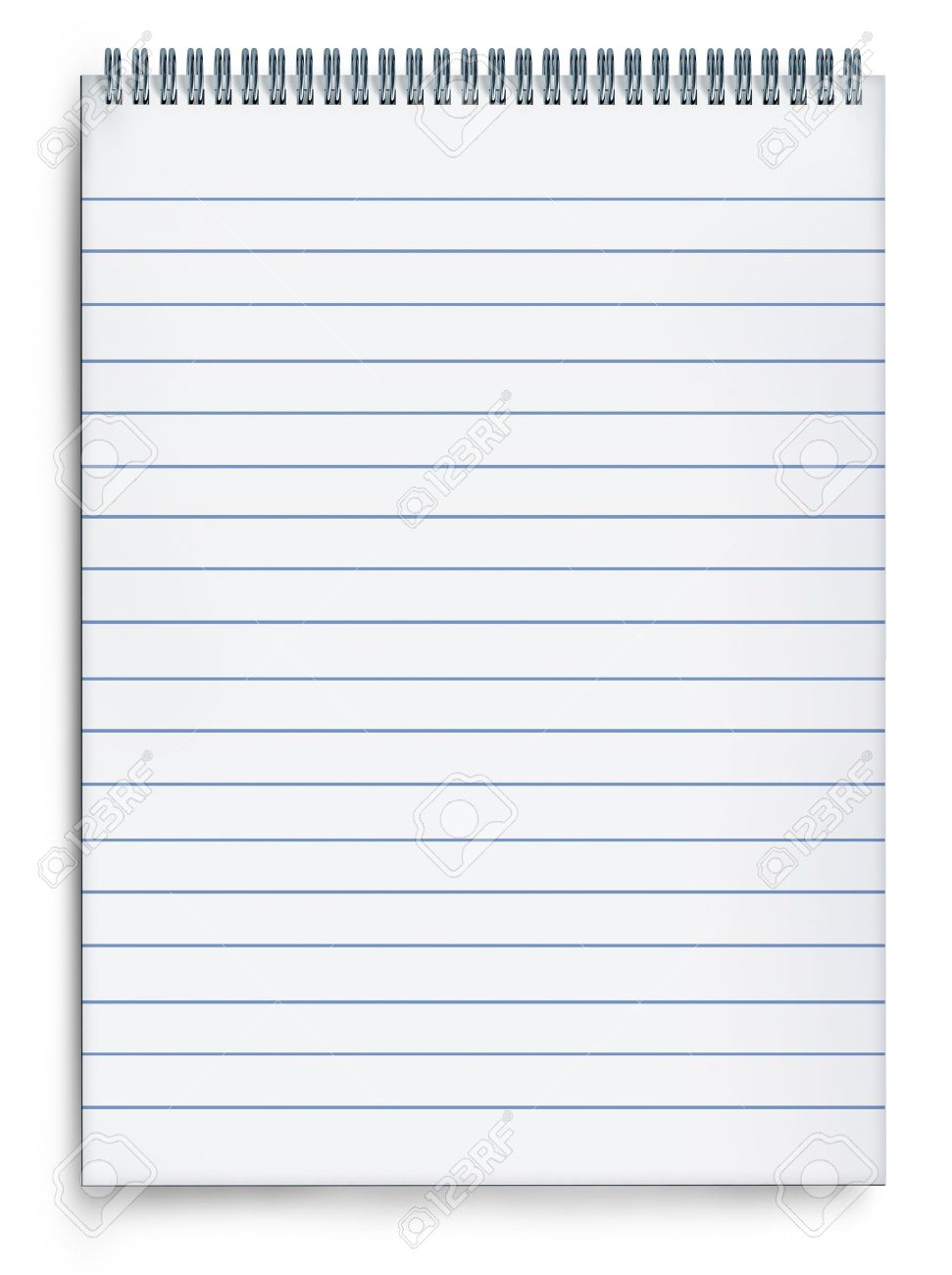          RESOURCES                                               23. WHEN TO KEEP A SICK CHILDREN HOME FROM SCHOOL                                            24.  WHEN TO CONTACT A MEDICAL PROVIDER                                            25. SERIOUS OCCURRENCE POSTINGS IN CHILD CARE CENTERS                                            26.CHILD CARE INFORMATION                                                   SOURCED THROUGH Ministry of Education PUBLICATIONSThe following are extra resources that may help a parent; distinguish between common childhood illnesses and conditions, identity when to contact a medical provider, outline of Ministry of Education's position for posting of serious notifications at the preschool and provide some government sources for understanding the new child care approach in Ontario.23. WHEN TO KEEP A SICK CHILDREN HOME FROM SCHOOLDeciding when to keep a sick child at home from school is not always easy.  When a child is truly sick, they need to stay home in the care of an adult to get well, feel comfortable and to prevent spreading illness to others. This information is a guide only and does not take the place of consulting a medical provider and is for basic information purposes only.  Parents should always consult a medical practitioner whenever they have questions concerning their child's health. See the guide at the end of the chart for “When to contact a medical provider".24. WHEN TO CONTACT A MEDICAL PROVIDER Be sure to contact a medical provider any time you have a concern about your child’s health. In children, emergency warning signs for flu-like illness that need urgent medical attention may include: • Fast breathing or trouble breathing • Bluish or gray skin color • Not drinking enough fluids or dehydration • Severe or persistent vomiting • Not waking up or interacting • Being so irritable that child does not want to be held • Flu-like symptoms that improve and then suddenly return with worsening cough and/or feverOTHER REASONS TO CONTACT A MEDICAL PROVIDER INCLUDE BUT ARE NOT EXCLUSIVE TO: • Cold symptoms for longer than 10-14 days, if any of the above symptoms exist or the sudden onset of a fever. • Chronic coughing, uncontrollable coughing, or wheezing • Rashes, eye drainage, ear ache, or toothache25. NEW REQUIREMENT TO POST SERIOUS OCCURRENCES IN LICENSED CHILD CARE CENTERSThe safety and well-being of our children in licensed child care programs is the highest priority. Operators of licensed child care centers and private-home daycare agencies work diligently to provide a safe, creative and nurturing environment for each child. In spite of, all the best precautions, serious occurrences can sometimes take place.The Ontario government has now introduced a new policy that requires licensed child care centers and private-home daycare agencies to post information about the serious occurrences that happen at the centre or home location. To support increased transparency and access to information, a Serious Notification Form must be posted at the centre or home location in a visible area for 10 days.A serious occurrence includes   1.Death of a Child   2. Allegation of Abuse and/or Neglect   3. Life-threatening Injury or Illness     a. Injury   b. Illness   4. Missing or Unsupervised Child(ren)    a. Child was found    b. Child is still missing   5. Unplanned Disruption of Normal Operations             a. Fire   b. Flood   c. Gas Leak   d. Detection of Carbon Monoxide   e. Outbreak         f. Lockdown e.g. Other Emergency Relocation or Temporary ClosureLicensed child care centers and private home daycare agencies are already required to report serious occurrences to the Ministry of Education, which is responsible for child care licensing. This new policy now requires child care operators to post information on the serious occurrence in their facilities in a timely manner.This posting will give parents information about the incident and outline follow up actions taken and the outcomes, while respecting the privacy of the individuals involved.  Longer term actions taken by the operator will also be included to help prevent similar incidents in the future, where applicable.Many outcomes may lead to a serious occurrence report. A serious occurrence does not necessarily mean that an operator is out of compliance with licensing requirements or that children are at risk in the child care program.This new policy supports the government’s efforts to increase access to information about licensed child care programs in Ontario. This includes the recent launch of the child care licensing inspection findings on the Licensed Child Care Website which is available at http://www.iaccess.gov.on.ca/LCCWWeb/childcare/searchResultsDetail.xhtmlWe encourage you to speak to the operator of your child care program for more information about serious occurrences and the new Serious Occurrence Notification Form posting policy.Arlene Berday West District: Hamilton/Niagara Regional Director, Ministry of Children and Youth Services26. INFORMATION ON CHILD CARE AND EARLY YEARSFrom Ministry of Education SourcesThe Child Care and Early Years Act, 2014 (CCEYA)On August 31, 2015, the Child Care and Early Years Act, 2014 (CCEYA) came into                          effect. This new legislation replaces the Day Nurseries Act.On May 9, 2016, the Ministry of Education filed new and revised regulations under the Child Care and Early Years Act, 2014 and Education Act. The new rules will take effect at varying dates, starting July 1, 2016, September 1, 2016, January 1, 2017.Ministry of Education website for childcarehttp://www.edu.gov.on.ca/childcareProvincial Publications The New Child Care Act: What Providers and Parents Need to Know                      How Does Learning Happen?  Ontario's Pedagogy for Early Years           POLICIES           27. Administration of Drugs and Medications Policy                                               28. Allergens and Medical Conditions' Policy                                               (including Practices for Handling Anaphylactic Conditions)29. Healthy Eating Policy30. Inclusion Policy31. Privacy Policy32. Safety Policies 33. Sanitary Policy and Procedures34. Serious Occurrence Policy and Procedures35. Self-Regulation - Prohibited Practices36. Staff Training and Development Policy37. Supervision of Volunteers Policy38. Vulnerable Sector Reference Policy39. Waitlist Policy27. ADMINISTRATION OF DRUGS AND MEDICATION POLICY
The staff of St. James Co-operative Preschool will follow protocol and procedures in the administration of medication to any child attending classes at the preschool. The relevant policies and procedures related to medication administration will be reviewed annually by the staff. St. James Co-operative Preschool policy is that no "over the counter drugs" will be administered to the children while at the preschool, except in the case where antihistamine drugs are administered by designated staff as part of a child's emergency anaphylactic plan. In the case of short term prescribed medications, parents are encouraged to give any necessary medication to their child prior to leaving their child at the preschool for their class program.   If this cannot be done without affecting the treatment schedule, parents are welcome to come to the preschool at the necessary time to administer the medication themselves.All children requiring the administration of a drug or medicine as part of an ongoing medical condition or a life-threatening condition must have a INDIVIDUAL EMERGENCY PLAN on file at the preschool and have it reviewed by staff before they can start classes.DESIGNATED EMPLOYEES TO ADMINISTER MEDICATIONMedications are dealt with by the supervisor or designate in accordance with written procedures.  Medications can be administered by the SupervisorAssistant SupervisorClassroom TeacherFOR MEDICATION AT THE PRESCHOOL TO BE ADMINISTERED, IT MUST BE IN ITS ORIGINAL CONTAINER OR PACKAGE AND LABELLED WITH theChild's nameName of the drug or medicationDosage, time and frequency requiredInstructions for administrating medicationExpiry date of the medicationInstructions for storageA written authorization form signed by the doctor must accompany all prescription drugs.This form is to be kept on file and must include instructions regarding time and quantity of dosage to be given. PROCEDURE FOR ADMINISTRATION OF MEDICATIONDesignated staff member will administer medication.Medication will be administered in a quiet, well lit area.   Medications can only be administered following  written instructions outlined on the medicine container. Staff will read directions and measure dosage required, then reread directions again and check accuracy of dosage amount designated to be given before administrating medication to the child.Once given, staff will monitor child to ensure condition has not worsened and no after effects are present.Staff will ensure medication is secure in container and return it to its designated safe storage area.The administration of medication must be documented by the designated staff on the child's Administration of Medications' form after each dosage given.   STORAGE OF MEDICATIONMedication is to be stored as directed on the label and in a secure medical box in a designated area known to staff and which is INACCESSIBLE TO CHILDREN ALWAYS.In the case of anaphylactic medication, the medication may be kept in a pouch which is worn by the classroom teacher for the duration of the child's time at the preschool.In the case of anaphylactic medication and school age children, the said child may wear a labelled pouch containing the EpiPen.  IN CASE OF ACCIDENTAL OR INCORRECT DOSAGE GIVENIf a child has been given an incorrect dosage or missed a scheduled medication administration time:Medical assistance will be sought for the child, if necessary.  If not needed, child will be monitored for the remainder of the day for any notable after effects.  Or in the case of missed medicine administration time, information sought for next best time to administer required dosage.It will be reported immediately to the supervisor.  The irregularity in the administration of a medication or drug will be recorded. The child's parents will be informed of the incident.Supervisor will review the incident and procedures with staff to ensure incidents of this nature do not reoccur.  EXPIRED MEDICATIONAny leftover or expired medication will be returned in its original container to the parent. 28. ALLERGIES AND INDIVIDUAL EMERGENCY PLANS POLICYBy creating appropriate policies and implementing safe practices. St James Co-op Preschool strives to maintain an environment that protects staff, children and their families from allergens and food sensitivities.  This is a team approach. ANAPHYLACTIC POLICYAnaphylaxis, or an allergic reaction, is a multi-system response to an allergen. This maybe an exposure to peanuts and tree nuts, but other common allergens including medicine, latex and insect stings which may also trigger an allergic reaction. Generally, an allergic reaction occurs within minutes of exposure, but it can be delayed by a few hours. A reaction may involve any of the symptoms below, and true anaphylaxis involves two or more of the following categories.Skin: hives, swelling, warmth, redness, itchinessRespiratory system: wheezing, coughing, difficulty breathing, throat tightness, runny nose, trouble swallowingGastrointestinal: nausea, vomiting, diarrhea, abdominal painCardiovascular: pallor (pale skin tone), cyanosis (bluish cast to the skin), dizziness, fainting, weak pulse, low blood pressureOther: headache, anxiety, feeling of impending doomSt. James Co-operative Preschool recognizes that reactions to anaphylactic allergies can illicit dangerous and life threatening situations.  In the event of an observation of these symptoms of anaphylaxis, the immediate response a call to 911.  Further individual procedures have been put into place to help support and respond to children and staff in need of intervention in these situations.It is the parent’s responsibility to communicate any allergies or medical conditions, and relevant information by completing the preschool registration forms accurately and completely and notifying staff when there is a change to a child's health profile. ConditionsThe following procedures are in place to help ensure the safety of any child requiring attention as result of an anaphylactic episode while at the preschool or an off-site preschool activity.Peanuts and nut products will not be permitted at the preschool regardless whether there is a child attending the program who might have an allergic reaction to peanuts or nut products. With the preschool supervisor, the Executive will confer to address if another substance causing anaphylactic shock to a child in the program might not be permitted as part of the school program or what additional accommodations can be made to ensure a safe environment.  This will be relayed to staff, volunteers, resource personnel, students and parents.  These changes will remain in effect while the child is part of the preschool's programs. (including Practices for Handling ANAPHYLACTIC Conditions)By creating appropriate policies and implementing safe practices, St. James Co-op Preschool strives to maintain an environment that protects staff, children and their families from allergens and food sensitivities. This is a team approach.  It is very important for parents to remember the preschool's current allergen policies and to cooperate by refraining from bringing any food or goods that have been identified as allergens to the school or school event.INDIVIDUAL EMERGENCY PLAN PROCEDURESAn INDIVIDUAL EMERGENCY PLAN (IEP) form will capture all pertinent information: condition, symptoms, procedures for handling an anaphylactic episode.  This will be given to parents prior to their child's start date and will be returned to the school once the form has been completed and signed by a doctor and the parent.  This will be completed prior to the child's start at the preschool.  Parents will also add contact names and emergency phone numbers. Any administration of medication as part of the treatment plan (including over the counter drugs) must be listed and acknowledged by the doctor.The child's picture will be added to their INDIVIDUAL EMERGENCY PLAN information sheet and it will be posted in the office, kitchen and any rooms the child frequents over the course of their daily stay at the preschool.   A copy will also be placed in the child's file and in the Allergies /Medical Conditions' Binder. These IEPs will be reviewed by staff, volunteers, resource personnel and students prior to their start at the preschool, at the beginning of each school year and when changes to the child's condition occur.In subsequent years at the preschool, the supervisor will review the INDIVIDUAL EMERGENCY PLAN FOR with the child's parent at the least prior to the beginning of each school year.  Staff will be trained in the use of an EpiPen through their Standard First Aid course.  For parents in the class, volunteers and students a demonstration on the use of an EpiPen will take place at the September general meeting or prior to their start in the classroom.  The demonstrator may be the anaphylactic child's parent, the supervisor or a trained emergency personnel. For all parents: each anaphylactic child's Individual Emergency Plan will be addressed and reviewed at the September General Meeting.  Changes to a child's IEP will be addressed at subsequent general meetings.Procedures will be listed on the child's IEP to follow when the child is offsite but still under the supervision of the preschoolIn emergency situations involving the evacuation of persons at the preschool, all medications listed with a child's IEP share be transported from the building if possible.EpiPens may be kept in a clearly marked central location in each room the child visits over the course of their stay at the preschoolin a zipped pouch worn personally by the teacher or in the case of a school age child, in a zippered pouch on their person.The location will be noted on each posted IEP.Any necessary over the counter medication as part of the emergency procedures will be kept in the teacher's pouch or in the locked medicine box in the office or child's main room of play in the case of toddlers in the Superstar program.No EpiPen AvailableIf for some reason should a child's EpiPen be unavailable, the child will not consume any food products at the preschool until an EpiPen replacement can be provided by the parent.  If this time frame is longer than 1.5hours the child will be discharged to their parent until an EpiPen can be provided for the child.Expired EpiPens Expired EpiPens will be returned to the child's parent for disposal.For Staff with an Anaphylactic ConditionThese upon listed conditions for posting and storage of information and use of an EpiPens apply to staff with an anaphylactic condition, as well.An IEP may be filled out by the staff member but is must be signed by a doctor.Individual Emergency Plan of Action (IEP)for Child/Staff with an or Medical ConditionA child with a known allergen will have an individual plan developed prior to the child's first day of classes with input from the child’s parents and physician that lists the allergen, states symptoms and includes emergency procedures to be followed in the event of an allergic reaction.  Location of the child's EpiPen while at school will be noted on their individual action plan.  It may be carried in a pouch by staff or, if the child is of school age, carried in a closed pouch on their person.    All the families will be made aware of each child's or staff's known allergen, symptoms and agents to avoid:At general meetingsThrough emails updatesThrough monthly newsletters  Staff will be made aware of any child or staff with an known allergen, its symptoms and emergency action plan prior to the start of classes.  There is a formal sign-off by staff to each child's emergency action plan and an overview of medical concerns of any children attending the forthcoming year.  Discussions will take place at the staff meeting prior to classes commencing to create a course of action that will help ensure inclusion of the child with allergy or medical condition into all school program areas.  All parents and students/resource personnel helping in the classroom will sign off that they have read the medical concerns chart and the individual plans of any children in their child's classroom. Any updates will be formally noted.  The location of each child's individual plan, emergency plan and EpiPen location will be highlighted. Posting of Allergies Present in the School The current Medical Concerns chart will be posted in a visible area of the kitchen and office and in each playroom of the preschool.   The Emergency Action Plan of each child will be posted in a visible location in the office, on the kitchen bulletin board and in playrooms the child attends over the course of their day.A Nut Free sign will be posted at the front entrance way and in the kitchen and by the donations' fruit basket alerting parents and visitors to our policy.  Any other current year restricted foods or other allergens will be posted in these same sites    INDIVIDUAL EMERGENCY PLAN REQUIREMENTSAll children with a medical condition that requires drug intervention or have a life-threatening condition, will have an INDIVIDUAL EMERGENCY form created from information received and posted in the preschool office, kitchen and each room that the child frequents over the course of their day.   It will include, Their pictureAn outline of the Medical conditionsLocation of medication requiredSymptoms that may be observedWritten procedures for responding to the medical conditionReminder in an Emergency evacuation to taken along any necessary medicationsEmergency phone numbers for parents /guardiansTRAINING FOR STAFF, STUDENTS, VOLUNTEERS AND DUTY PARENTS All staff will have completed a standardized first aid class with infant/child CPR and EpiPen demonstrations from an authorized outside agency prior to commencing employment with the preschool and will maintain an up to date status as required by the Ministry of Education.  Parents helping in the class (above ratios) are encouraged to take a standard first aid course with infant/child CPR and EpiPen training.This demonstration of EpiPen procedure will be done annually at the beginning of the school year or start of employment for staff.  At the first general meeting, parents with a child who requires the potential use of an EpiPen, will state possible symptoms and outline their child's action plan.  A demonstration of how to use an EpiPen will follow.  For those parents, not in attendance at the first general meeting, individual sessions will take place with the supervisor or through an outside authorized agency that specializes in first aid. All staff, students, volunteers and parents helping in the classroom must annually review the anaphylactic policy, individual anaphylaxis plans for children and the emergency procedures prior to beginning their employment and/or supervision of children. Time will be set aside to train new staff, students, volunteers and duty parents as they join the school throughout the school year.Each will also acknowledge any further changes made to the anaphylactic policy, action plan or procedures of an existing child or new arrival with an allergy.   All posted signs will be updated to reflect the changes. All EpiPen training will be documented, including training for the other parents at St. James by the parent of the child with the allergy at the first general meeting, supervisor or through CPR/First Aid training that includes EpiPen training.  Subsequent demonstration of the EpiPen procedure may be done by the supervisor and dually noted.  If needed, it will be demonstrated again at subsequent general meetings.MEDICAL CONDITIONS Individual Emergency Plan of Actions (IEP) for Child/Staff with a Medical ConditionA child with a known medical condition will have an individual plan (IEP)developed prior to the child's first day of classes with input from the child’s parents and physician and supervisor that lists the medical condition, states symptoms and includes emergency procedures to be followed in the event of an allergic reaction.  If required for intervention, the location of the child's EpiPen while at school will be noted on their individual action plan.  The EpiPen may be carried in a pouch by staff or, if the child is of school age, carried in a closed pouch on their person.    All the families will be made aware of each child's or staff's known condition, symptoms and agents to avoid:At general meetingsThrough emails updatesThrough monthly newsletters Discussions will take place at the staff meeting prior to classes commencing to create a course of action that will help ensure inclusion of the child with the medical condition into all school program areas.  Procedures will be outlined for the child's care off site of the preschool and in the case of emergencies.  The location of each child's individual plan including the emergency plan and necessary medicines or equipment needed will be highlighted. Staff will be made aware of any child or staff with an known condition, its symptoms and emergency action plan prior to the start of classes, the child's start at the preschool or at the time of acknowledgement of said condition or with any further updates.  There is a formal sign-off by staff to each child's medical concerns and emergency action plan and an overview of food sensitivities of any children attending the forthcoming year.  Any updates will also be formally noted.  When updates to existing IEPs. commencement of a new child with a IEP or an existing child is diagnosed with a medical condition become known to the preschool, staff, volunteers and students will be made aware of this new material.  All above parties will formally sign off to acknowledge receipt of this information.  The location of each child's individual plan including the emergency plan, medications and needed equipment location will be highlighted.Posting of Medical Concerns Chart and Individual IEPs in the School The current Medical Concerns chart and Individual IEPs will be posted in a visible area of the kitchen and office and in each playroom of the preschool that the child frequents.   The Medical Alerts and Food Sensitivity Overview of identified children will be posted in a visible location in the office, on the kitchen bulletin board and in all playrooms the children attend over the course of their day.A Nut Free sign will be posted at the front entrance way and in the kitchen and by the donations' fruit basket alerting parents and visitors to our policy.  Any other current year restricted foods or other allergens will be posted in these same sites    INDIVIDUAL EMERGENCY PLAN REQUIREMENTSAll children with a medical condition that requires drug intervention or have a life-threatening condition, will have an INDIVIDUAL EMERGENCY Plan created from information received.  It will be posted in the preschool office, kitchen and each room that the child frequents over the course of their day.   It will include, Their pictureAn outline of the Medical conditionsLocation of medication requiredSymptoms that may be observedWritten procedures for responding to the medical conditionEmergency phone numbers for parents /guardiansInstructions for offsite care.TRAINING FOR STAFF, STUDENTS, VOLUNTEERS AND DUTY PARENTS All staff will have completed a standardized first aid class with infant/child CPR and EpiPen demonstrations from an authorized outside agency prior to commencing employment with the preschool and will maintain an up to date status as required by the Ministry of Education.  Parents helping in the class (above ratios) are encouraged to take a standard first aid course with infant/child CPR and EpiPen training.A demonstration of EpiPen procedure will be done annually at the beginning of the school year, during policy review sessions or the start of employment for incoming staff or commencement of volunteers.  At the first general meeting, parents with a child who requires the potential use of an EpiPen, will state possible symptoms and outline their child's action plan.  A demonstration of how to use an EpiPen will follow.  For those parents, not in attendance at the first general meeting, individual sessions will take place with the supervisor or through an outside authorized agency that specializes in first aid. All staff, students, volunteers and parents helping in the classroom must annually review the anaphylactic policy, individual anaphylaxis plans for children and the emergency procedures prior to beginning their employment and/or supervision of children. Time will be set aside to train new staff, students, volunteers and duty parents as they join the school throughout the school year.Parents will remain diligent in keeping the preschool apprised of any changes to their child's medical conditions. With any further changes made to the anaphylactic policy, action plan or procedures of an existing child or new arrival of a new child with a medical condition will require a formal update to staff, students and volunteers the Medical Condition chart and IEPs.   All posted signs will be updated to reflect the changes. All EpiPen training will be documented, including training for the other parents at St. James by the parent of the child with the allergy at the first general meeting or through CPR/First Aid training that includes EpiPen training.  Subsequent demonstration of the EpiPen procedure may be done by the supervisor and dually noted.  If needed, it will be demonstrated again at subsequent general meetings and policy review sessions.29. HEALTHY EATING POLICYSt. James Co-operative Preschool understands the value of nutritious food and will promote healthy eating in the school for children under its care.  Safe and nutritious foods will be provided as snacks and meals in a supportive environment by role modeling healthy eating behaviours, including healthy foods in creative play and teaching activities for children and by engaging, supporting and educating children, parents and staff on the values of a healthy eating style.Nutritious Foods/Menu Planning Nutritious and safe meals for lunch that meet the Child Care Early Years Act and follow the Canada Food Guide recommendations will be provided by a catering company.Menus are planned using good menu planning principles and included a variety of new and familiar healthy appealing foods.  The meals will reflect a wholesome approach to food preparation that will encourage a nutrient-rich diet and avoid use of harmful foods, sodium and added sugars.Under Public Health guidelines, water is served with snack and milk is served for lunch.  Following the same Act and Guidelines, parents may donate a healthy food item from one of the four food groups on a weekly basis if they choose.  These donations are to arrive in their natural state or packaging which will be then prepared in St. James Co-operative preschool kitchen when needed to add to the monthly snack menu.  St. James will ensure a variety of foods suitable for snacks is maintained at the preschool.Posting of MenusAll menus will be posted in kitchen for easy access for daily food preparation.An additional menu will be posted forToddler's Superstar program by the entryway to the superstar gym and on the office window wall.  Classes 3 to 5 on the teacher bulletin wall in lower foyer.Kids Club's snack menu will be posted on the office window wall.Any substitutions are to be noted on the posted menus.Menus will be posted for 30 days after the last day for which they are applicable.A file for menus will be maintained for the school year.Safe Foods/Special DietsSt. James Co-operative Preschool staff will strive to increase awareness and reduce the risk of food borne illnesses, the risk of choking and the incidence of adverse reactions to food through; safe food handling practices, adherence to special dietary needs or requests, education and training.Special dietary needs or requests will be posted in food preparation and eating areas of the school.If a parent is supplying a food and/or drink for dietary or medical reasons, it is to be labelled with the child’s name on it and stored in the appropriate environment to retain maximum nutritive value and prevent contamination.  A letter from the parent will be kept on the child's file outlining the food or procedure request.    Supportive EnvironmentAt meal times, St. James Co-operative Preschool will provide a safe, clean and pleasant setting for the children under its care.  Adequate time is allowed for eating.  Mealtime will be a positive social time in which children are encouraged to interact and converse.  Teachers will use mealtime as an opportunity to reinforce healthy food and nutrition concepts.Children will be trusted to manage their eating with respect to both amounts and variety they choose and consume.  Foods and beverages will not be withheld as a form of punishment.Role ModelingTeachers and volunteers will be positive role models for children by demonstrating St. James Co-operative Preschool’s commitment to providing a healthy meal environment.  Teachers recognize that their body language and reaction to food can affect a decision to try a food by others.  With this thought in mind, teachers will sit and eat with the children providing a positive appreciation and a willingness to try a variety of foods.Teachers and volunteers will accept all body shapes and sizes and will refrain from commenting on size, shape, weight and height of the children.Creative Play and Teaching Activities for ChildrenIntegrating nutrition and healthy eating concepts into a variety of content areas such as language, mathematics, science and music reinforces positive eating habits.  Play materials used at the school will reflect an approach to St. James Co-operative Preschool‘s healthy foods policy.Engaging, supporting and Educating Parents, Children and TeachersSt. James Co-operative Preschool Staff will collaborate with Public Health Services, local resources and provincial healthy eating initiatives (such as Eat Right Ontario) to provide consistent messages and resources.St. James Co-operative Preschool will provide teachers with the appropriate educational and training opportunities to gain knowledge of provincial and local requirements and policies of healthy and safe food.With the use of display materials, St. James Co-operative Preschool will encourage parents to be familiar with the provincial guidelines and the healthy eating policy of the school. Programming for and with the children at St. James Co-operative Preschool will reflect and encourage their involvement in gaining a positive approach to healthy choices and eating.Supervisor will maintain open communication with the local Public Health department to receive updates on food handling and storage practices.Set Up for Snacks and MealsMeals will be served to the children in a warm, support environment that encourages good eating habits.All participating parties will wash hands before preparing or participating in snack or lunch.Teachers and/or duty parents will ensure tables are arranged if necessary, cleaned and disinfected before food is served. All necessary eating utensils will be contained and in a designated space nearby. Tongs or serving utensils will be used to transfer food items from tray to each child's plate. Children will remain seated will eating.Tables used for meals will be washed and disinfected at the conclusion of the meal and realigned if necessary.  Plates, utensil and serving dishes will be returned to the kitchen for washing.Leftovers will be returned to the kitchen, temporarily stored in refrigerator and disposed of at the end of the day by the supervisor.  For Lunch MealsIn keeping with the guidelines and regulations of the CCEYA under the Ministry of Education, St. James Co-op Preschool will provide a lunch time meal on designated days to the children attending both its same day morning and afternoon program, Kids Club.This meal will be prepared off site by a licensed food establishment or a catering firm that has had an annual public health food inspection clear of faults. (green copy). A copy of this certificate will be kept on hand at the school.Food will be received from the caterers and optimally served within 5 minutes of arrival.  It that is not possible, it will be placed in a secure and safe location out of reach of the children for a short time before serving.  Food requiring to be maintained at a certain temperature will be placed in appropriate environment – warming oven/refrigerator to retain maximum nutritive value and prevent contamination.  All other food or non-perishable food is to be placed in sealed containers to preserve freshness. Schedule 130. INCLUSION and ACCESSIBILITY     St. James Co-op Preschool is committed to providing service and assistance that respects the dignity and independence of children with special needs and their families enrolled in our programs.  We believe that all children can learn, grow and acquire new skills that enrich their self-esteem, development and full potential, in a safe, nurturing and stimulating environment.Many children have special needs that require some level of supplementary support or consultation to allow them to participate among their peers in a preschool program. These children may be characterized as having physical, social, intellectual, cognitive, emotional or behavioral developmental delays.   St. James utilizes the services of Community Living, a Hamilton partner organization to help facilitate effective inclusion of children with special needs into our programs.  St. James Preschool staff will work with this partner and other identified professionals in a cooperative manner that best serves children with special needs and their families.Parents may request a consult with a resource teacher to evaluate their child's developmental progression or a teacher identifying a developmental concern will approach a parent to discuss the situation and call a resource teacher in for an observation and evaluation of the child upon parental consent.All teaching staff will be encouraged to gain further insight and practice in assisting children with special needs to have meaningful involvement in programming at the preschool by attending seminars through ASCY and community partners.Considering legislation, general knowledge, recent research finding, and service practices of enabling children with special needs to be full partners in programming at the preschool, St. James Co-op Preschool will review and update their policies, procedures and practices to better service children with special needs and their families in a timely manner.31. PRIVACY POLICY (including Information and Captured Image Policy)St. James Co-operative Preschool is committed to protecting the privacy of personal information of its members and other stake holders.  We value the trust of those we interconnect with and recognize that maintaining a sense of trust requires that we are transparent and accountable in how we treat personal information shared by our families.Any family sharing information should expect that it will be carefully protected and that any use of this information is subject to consent.Defining Personal InformationPersonal Information is any information that can be used to distinguish, identify or contact a specific individual.  This information can include an individual's opinions or beliefs as well as facts about, or related to, the individual.Business contact information and other pertinent information such as names, addresses and telephone numbers publically (printed or electronically) available are excepted.Privacy PracticesPersonal information gathered by the preschool is kept in confidence.  All staff and members sign confidentiality agreements attesting to their support for our privacy policy.  Staff are authorized to access personal information based on a need to acquire necessary information for the reason(s) for which it was obtained.  Information is not to be disclosed or shared more than is necessary to achieve the purpose for which it is gathered.  The preschool is an agent to share information with government agencies as deemed by legislation (i.e. immunization records forwarded to Public Health). Members or staff may not lend or share personal information of any member for the purpose for solicitation, by themselves or a third party.Information is stored safety and securely to prevent its loss or being destroyed inappropriately.On an ongoing basis, any information with identifying markers of St. James families is shredded once its purpose has been satisfied.  The exception being the yearly personal information file of each child is hold for 3 years as required under CCEYA.  At that time, the child's and family's information is then shredded. Under the Co-operatives Act, membership lists are maintained for a minimum of 10 years.INFORMATION AND IMAGE PRIVACY St. James Co-operative Preschool values the personal information and privacy of all its preschool members and shareholders.   The preschool is committed to protecting this privacy to the degree indicated by families.  Members and staff will handle personal information in a secure and sensitive manner to ensure it is only used for its intended purpose.  COLLECTION AND USE OF PERSONAL FAMILY INFORMATION St. James Co-operative Preschool will collect all necessary required personal information to satisfy the Ministry of Education's CCEYA regulations, other licensing government agencies and funding partners.POLICE VULNERABLE SECTOR CHECKS AND OFFENCE DECLARATIONS The Ministry of Education requires that Police Vulnerable Sector Checks and Offence Declarations be stored at the school under locked conditions.  This information is collected, viewed and stored by the supervisor of the preschool and later examined by the Representative from the Ministry of Education at the time of inspection.PERSONAL PHOTOGRAPHY AT THE PRESCHOOL OR A PRESCHOOL EVENTThe preschool collects images of the child while at school for craft projects, to document learning discoveries and record events.  Photos maybe taken for administrative purposes and for Ministry of Education regulations to be posted in classroom areas to help ensure the health and safety of a child who has a medical condition. A child's image can be shared with their families through electronic media if authorized.   It is also collected for the child's personal portfolio which the child takes home each year.   It is only posted to the extent of the parameters (files, school, media, media release for preschool, for community publicity) as approved by individual families. Photos of children are not to be posted to social media platforms without the parents' consent.  Those that may be posted on the preschool's social media will show a learning process with non-identifying features of a child(ren).   Members must pledge to treat images (pictures or video) taken at preschool or related events with sensitivity recognizing that families have different opinions about having images of their children being shared broadly, for instance on social media websites. Furthermore, as much as possible parents will only share images of their own child or children. If other children are present in the photo, consent of other parents/guardians of these children in the image must be given before posting the photo.   32. SAFETY OF CLASSROOM ENVIRONMENTSSt. James Co-op Preschool strives to maintain a safe environment for play for all participants.  Staff will do daily checks before classes start, record findings and communicate negative findings to appropriate delegates if unable to alleviate the situation themselves. Parents will alert staff to any unsafe areas.  Those areas of concern that need long term planning or the intervention of outside professionals will be discussed and handled at the executive level.  In situations that involve church facilities, the president will liaison with the church secretary for minor faults (lighting) and church wardens to more compelling issues to express concerns and help facilitate solutions. Together, all partners at the preschool will remain vigilante to help ensure this safe environment.Attention will be paid to, but not limited to:
*Safety Plug or Covers must be on all outlets.  If an outlet is found to have a missing cover, replacements can be found in the office top drawer.  Parents who are vacuuming or using an outlet must ensure that safety plugs are replaced immediately after finishing using outlet.*All storage cabinets must be maintained in a neat and orderly fashion.* Spills of any kind must be cleaned up from floors and surfaces promptly.*Toys must be put away on shelves or designated storage areas or bins before leaving the room.*Fire exits must be clear always.*Doorways must be clear of all toys and furniture etc. always.* Teachers' pointed scissors and sharp utensils must be kept out of children's reach always.*Toys must be kept in good repair.  Any damaged toys must be repaired or discarded promptly.*All toxic materials (cleaning solutions) must be kept out of children's reach.  Bulk storage of said chemicals must be stored in a locked cupboard or closet.   If moved to smaller container, they must be properly labelled.*Chairs, tables, and other equipment must be checked regularly for signs of damage or disrepair.*All rooms must have adequate lighting.* Space heaters, when operational, must be of the kind to remain surface cool when in use. *Children and staff must walk when transitioning from room to room.*Children must not be allowed to sit or climb on tables, chairs or non-climbing apparatuses.   Children may sit on child size chairs or carpeted flooring. *Children are to wear vinyl smocks for messy crafts or when using the water play area.*Water play in the Creative Room is limited to the long sink. When in use, an adult must ensure the children are not spilling water on the floor.  All spills are to be promptly wiped up.  A rubber mat is to be kept in front of the sink always.* No smoking of any source is permitted at the preschool or on field trips.33. SANITARY POLICYSt. James Co-operative Preschool strives to maintain the preschool environment in a presentable condition and adhere to sanitary practices that help to decrease the spread of germs.It will adhere to the following good housekeeping practices in the general cleaning of the preschool and preschool equipment:  *When the children exit a room, a duty person will sweep and vacuum rugs and wash down table surfaces and other high touch surfaces.  Sand and other sensory materials will be swept up during gym time as needed.* Any spills or water should be cleaned up as they occur.*School floor surfaces shall be washed thoroughly each week.*All dress up clothes will be laundered every two weeks by a member of the laundry committee.*All toys that have be mouthed by the children will be placed in the "toys to be washed bag" located on the stair railing in the lower gym.  They will be washed at week's end.*All surfaces touched by hands (knobs, railings, chairs etc.) will be disinfected daily.*All smocks will be washed at least once a week or oftener if needed.  Dirty smokes and linens can be placed in laundry bin in kitchen beside the water cooler.*In the creative areas, table surfaces will be wiped down as used to remove any glue, paint markers or other substances. *Paint easel background paper will be replaced as needed or at least monthly.*Water Table Sink will be disinfected daily and water toys will be disinfected at the end of each day.*Toys will be put away or in appropriate bins.* After each monthly session, change over toys will be sent home with toy cleaning person for cleaning.*After each session, paints will be wiped and put away.  Paint brushes are to be washed in the small sink in the creative room and left to dry in the rack beside the sink.*Kitchen is to be left clean and tidy each day.  Dirty dishes are to be washed daily in the dish washer.  All surfaces are to be wiped down and disinfected daily.  Refrigerator is to be cleaned weekly.*Garbage is to be collected as needed and stored in the Garbage room until Garbage day.  *Green recycling is to be collected in separate bags. One for plastics. One for paper. Food waste is to be collected in classroom and kitchen green bins and moved to the Large green bin located in the Garbage room frequently.*Washrooms are to be cleaned and disinfected daily.*Each room has its own soap and water solutions and disinfectant solution container and a supply of colored cloths.   One cloth is for soap and water solution, another for the Benefect solution.  Surfaces are to be washed initially with soap and water solution then sprayed with Benefect Botanical Disinfectant, left to sit for 5 minutes then wiped dry.  Disposable cloths are to be used for kitchen surfaces and discarded weekly.  *School will have a complete clean by cleaning crew once a month and twice a month during the heavy cold season34. SELF-REGULATION POLICY -includes prohibited practices"encourage the children to interact and communicate in a positive way and support their ability to self-regulate"At St. James Preschool, children are viewed as competent beings; capable of knowing their needs and with guidance and support, communicating them in a positive manner with others.  Our self-regulation philosophy for classroom management is an "expectation of proper decorum " to help guide interactions in a positive perspective.  With a strong foundation of support from staff and parents modeling appropriate behaviour and a safe nurturing environment that recognizes children's developmental milestones, the preschool's Code of Behaviour adheres to staff, children and parents to be courteous with one anotheruse acceptable language and toneconduct themselves in a manner that enables one to feel safe from all types of abuserespect equipment, the preschool and the personal property of all peopleTo help the promote the child's ability to self-regulate and gain a positive perspective when interacting with others, teaching staff, resource personal, volunteers and parents and the preschool program will helpfacilitate development of languageprovide sufficient space and equipmentutilize positive classroom management techniques; planning, guidance and redirection establish classroom routinessupport opportunity for self-expressionenable peer resolution, helping children negotiate their interactions with one another and with shared materials.by listening to a frustrated child and helping them learn skills to be more persistentutilize a variety of large and small group activities that facilitate positive interaction encourage children to listen to one another and helping them to provide comfort when others are sad or distressed engage children in the care of their classroom and ensuring that each child has an opportunity to contribute to the groupChildren will be encouraged to help maintain safety and order in the classroom by helping to establish routines and practices that are relevant to them.  Teachers, volunteers and parents in the classroom can be supportive of the children's initiatives by facilitating positive interactions with role modeling and use of language.  This encourages children to interact positively with others and use dialogue to gain conflict management skills. Challenging BehavioursTeachers will anticipate and take steps to prevent potential challenging behaviors. They evaluate and change their responses based on individual needs.  However, in those incidents where an exhibited behaviour is trying, unacceptable or harmful to others, self or property; observation, knowledge and communication are keys to helping parties resolve the issue, re-establish positive interactions, and help those involved to gain further strengths to grasp self regulating skills.  If resolution is momentarily unattainable, children may be redirected to other play areas when their activity is disruptive or to quieter areas when in need of more personal space.Should there be repeated incidents involving the same situation on the part of a child, "time away" from the situation in a safe nearby area (but still in the classroom with teacher support) will be instituted.  It will be used as the next step measure when a child’s behaviour is jeopardizing the safety of others, himself or personal property.   This is an opportunity to help a child gain their composure and, with quiet dialogue with the teacher, gain an understanding of their behaviour and its effect on playmates and the environment.  Under this calm and gentle support by teachers, the child in question will return to group play when they feel they are ready to comply with the clearly outlined and expected behaviour. When helping a child to re-examine his behaviour, a dialogue between parties needs to be:Related to the nature of the behaviourAppropriate to the developmental level of the childUsed in a positive and consistent mannerDesigned to assist the child to realize the appropriate behaviourImplemented as soon as possible after the incidentInvolve parents if a child is having difficulty understanding the seriousness of a situation that threatens the well-being of the child or another party. Removing a child from the room for a time out would be an extreme measure but would be initiated for the safety of the child and others. The child will remain under supervision of the teacher and would return to group activities when the child can regain self-control of his/her emotions and physical behaviour. The child’s parents will be informed of the child’s outburst and it will be dually noted in the daily report.   Should a child's behaviour become a concern with repeated incidents of rough play requiring intervention:The situation will be handled appropriately in the classroom to ensure the safety of all the childrenThe incidents will be charted to gain a better understanding of the nature of the child's behaviourAn open ongoing dialogue with parents will be initiatedTeachers will gather information and discuss findingsA plan of action will be implemented to help the child be successful in his play with others.  Assistance from outside professionals, agencies and resources maybe also sought to offer insight.In those situations, where there is an inability or unwillingness to exhibit our Code of Behaviour expectations, and self regulate one's ability, the teachers will: -communicate and work with the child and parents through a progression of informal meetings to monitor the situation-to formal meetings to create a plan of action and if beneficial solicit outside professional insight and assistance -to a formal request for support and referral to an outside agency- if negative threatening behaviours persist, possible removal from program. *Please realize the safety of all children is our primary concern. The provision of our service is conditional on both you and your child’s compliance with our Code of Behaviour and your treatment of the school and its staff.   Behaviour that poses a safety hazard will not be accepted and could result in immediate withdrawal.Prohibited PracticesCCEYA regulates the behavior of individuals who provide care and interaction to ensure the safety and well being of all children in a preschool setting.  St James Co-operative Preschool adheres to these principles and practices.  As such, the preschool will not permit the following as acceptable methods of guiding behaviour:      (a) corporal punishment of the child (b) physical restraint of the child, such as confining the child to a high chair, car seat, stroller or other device for the purposes of discipline or in lieu of supervision, unless the physical restraint is to prevent the child from hurting himself, herself or someone else, and is used only as a last resort and only until the risk of injury is no longer imminent. (c) locking the exits of the child care centre or home child care premises to confine a child, or confining the child in an area or room without adult supervision, unless such confinement occurs during an emergency and is required as part of the licensee’s emergency management policies and procedures(d) use of harsh or degrading measures or threats or use of derogatory language directed at or used in the presence of a child that would humiliate, shame or frighten the child or undermine his or her self-respect, dignity or self-worth(e) depriving the child of basic needs including food, drink, shelter, sleep, toilet use, clothing or bedding (f) inflicting any bodily harm on children including making children eat or drink against their will.Contravention of Policies and ProceduresEveryone on the premises is expected to comply with St. James Co-operative Preschool's policies, procedures, children’s individualized plans and the requirements of CCEYA.  All complaints regarding prohibited practices made by anyone, including parents, children, and employee will be investigated and acted upon by the Supervisor and/or the Executive.  Serious occurrence procedures will be followed when required. Failure to comply with St. James Co-operative Preschool's self regulation policy and procedures and the use of prohibited practices could result in the following:For EmployeesA Minor Contravention of Policies and Procedures1.  A verbal warning, noted in personal files and a review of policies and discussion of acceptable practices.2. A written warning, noted in personal files.3. DismissalA Major Convention of Policies and Procedures (use of physical force)1. Immediate relief of child care responsibilities on site.2 Review of incident 3. Dismissal if warrantedDisciplinary measures normally follow a three-step process.  An exception can be made for certain kinds of conduct whose seriousness justifies omitting one or more of the steps.  When determining which disciplinary measure(s) will be taken, The Preschool Executive will take the following into account:1. The seriousness of the offence.2. The actual or potential risk or harm to the child3. The past and recent performance of the staff4. The frequency of occurrence5. Previous disciplinary action takenFor all others, including parents and volunteers1. A verbal warning and a review of policies and a discussion of acceptable practices. For volunteers and others if applicable, a report to their outside agency.2. In the case of parents helping in the classroom, a move to non-duty participation with fee changes if deemed appropriate by The Preschool Executive. 3. Other action including, but not limited to the person being barred from the premises.When action is necessary, all parties will be informed and action will be taken immediately by the Preschool Executive in the case of employees, parents, volunteers and others. 
Monitoring Behaviours of Staff, Volunteers, and Others in the ClassroomThe following monitoring will help ensure Prohibited Practices are not evident and preferred classroom management practices and the practices of Program Statement by staff are being implemented. 1. A comprehensive discussion with each employee will take place during the hiring process to ensure compatibility with the St. James Co-operative Preschool's Program Statement and the requirements of the Child Care and Early Years Act.
2. The Self- Regulating Policy, Procedures and Individual Support Plans will be reviewed with the supervisor by all employees, volunteers, students and others in the classroom prior to working with children for the first time and at least annually thereafter.  Each review merits a dated sign offof understanding.  3. At least yearly, a performance appraisal of teaching staff's, volunteers' and parents' classroom interactions for monitoring of prohibited practices and compliance with practices of the program statement will take place.  This will be reviewed and signed by involved parties and placed on file.  4. All staff will receive a review of their current year at the preschool's year end for their personnel files. 5. The Executive will review annually all related self regulation policies and procedures to ensure their relevancy and their continued reflection of the CCEYA.Other helpful practices:Employees will meet as a group along with the Supervisor for ongoing discussions to address concerns, strategies and actions needed to be implement the preschool's program self regulation policy and maintain a safe environment for all.Staff will be encouraged to continually upgrade their skills by seeking participation in outside training courses that help children gain self management skills and foster positive interaction between peers.  Staff will keep a personal log of these courses.Notice of community speakers, support agency events and courses of interest to parents to refine their interaction skills with children will be posted at the preschool.Review and Sign-Off All staff, volunteers, students and support staff will review the prohibited practices and self regulation and related policies and procedures of the preschool:Prior to the commencement of duties,When necessary, any updates or changes to these policies and procedures  Annually, all paperwork associated with prohibited practices, policies and procedures of the preschool.Each time, a dated sign off of their understanding of these policies and procedures is required.Review LogAll paperwork associated with monitoring the behaviours of individuals at the preschool will be kept in one central file or for teachers in the Teachers Binder.   This log will include factual statements only.  The binder may contain: 
 *The dates of review of prohibited practices evaluation and program statement practices and the people involved in the review. Duplicates of these reviews may be filed in other areas if necessary for the continuity of evaluation.  *Summaries of concerns regarding a child's behaviour, including meetings to discuss concerns, strategies agreed upon, discussions with child's parents.*Date of observations of prohibited practices and program statement practices by the Supervisor or others where applicable.
*Date of complaints regarding behaviour management practices and a note indicating where the details regarding the incident and the action taken can be found (e.g. Teacher's file).
* Workshop, courses, in-service training, etc. participated in by employees, provided to parents, etc.
Record Retention
All records related to the review and sign-off from monitoring of prohibited practices and program statement practices will be kept on file at St. James Co-operative Preschool for 3 years. 35. SERIOUS OCCURRENCE POLICY  Definition – for the purposes of this definition, ‘client’ refers to child, volunteer, parent, and/or staff.Serious Occurrence The following 5 categories have been identified by the Ministry of Education as occurrences of a serious nature applicable to child care centres: All serious occurrences are reported online using the Child Care Licensing System (CCLS). The Serious Occurrence Reporting Tool is used following an incident that falls within the CCEYA definitions of a serious occurrence, the event is of a serious nature involving emergency services (i.e., Police, fire and/or ambulance) in response to a significant incident involving a client or the preschool premises and/or the incident is considered by the service provider to be of a serious nature. In the event of a Serious Occurrence, the following steps will be taken:   1.    Immediate attention to the situation is to be provided. Provide First Aid, call 911 for emergency responders.   2.    Staff will report the occurrence to the Supervisor or the person in charge immediately.   3.    This person is responsible for conducting a preliminary inquiry which includes:a.   Contact the parents involved.          b.   Ensure all persons having knowledge of the occurrence remain at the site until excused.c.    Notify the President of the Board.  	     d.   Contact the Program Advisor assigned by the Ministry of Education within 24 hours of                  becoming aware of the serious occurrence.  1-877-510-5333. If the serious occurrence is not reported within 24 hours, the operator must provide a rationale for the delay in reporting.          e.   The Supervisor and President of the Board have authorized access to CCLS and are responsible for reporting the serious occurrence by using the Ministry of Education Early Years portal. Log in to the Child Care Licensing System with the One-key ID, password and PIN number. The Supervisor writes and signs the preliminary report sending a copy to the Program Advisor assigned by the Ministry of Education. www.earlyyears.edu.gov.on.ca SERIOUS OCCURRENCE ANNUAL SUMMARY AND ANALYSIS  The August 2009 MCSS/MCYS policy Serious Occurrence Reporting Procedures for Service Providers aids with following the reporting requirements for Serious Occurrences.  This document is available online.  Operators are required to maintain and complete the annual summary report and retain it on file. This report is intended to summarize the operator’s serious occurrences over the year and identify issues, trends and actions taken. In addition to ongoing reviews and follow-up to serious occurrences, licensing staff will review the annual reports during licensing inspections. Reports will then be kept in Serious Occurrence Binder under yearly reviews. As per the CCEYA, if any responsibility, for a serious occurrence, lies with a member of the school or a staff member, the Board of Executives will suspend the individual from duty pending further inquiry by the authorities. Serious Occurrence Reporting and Responsibilities Chart36. STAFF TRAINING AND DEVELOPMENT POLICY
  
St. James Co-operative Preschool values the pursuit of learning and the value of supporting the individual to be a lifelong learner.   St. James Co-operative Preschool staff have varying degrees of professional experience, knowledge and skill in Early Childhood Education.  By supporting staff to pursue learning opportunities, such as, upgrading skills, acquiring new knowledge and gaining insight to new approaches to working with children, the preschool is creating an enriched learning framework in the classrooms for preschoolers, their families and the teachers. At the basic level, all teachers will have a child care background, preferably in the childcare field with an Ontario Early Childhood Education Diploma or a Director approved educational background. And be a member of the College of Early Childhood EducatorsFor all staff counted in ratioa valid Standard First Aid certificate including Infant/Child CPR dated within 3 years recognized by the Workplace Safety and Insurance Board unless personal health demonstrates otherwise.  The later incident must be Director of Education approved. To further support staff in ongoing training and development the St. James Co-operative Preschool will:*pay ECE staffs' College of Early Childhood Educators' memberships as a means of   supporting staff in reflecting, planning and documenting their Continuous   Professional Learning (CPL) development.*pay staffs' local Affiliated Services for Child and Youth memberships as an access to   a rich variety of class resources and time relevant ECE training courses. *pay staff for attendance at Hamilton and District 's Co-operative Council of   Preschools' (HDCCP) Professional Development Days (2 yearly).  The preschool's   membership in HDCCP allows staff the opportunity to network with other   educators working in co-operative preschools.*cover the cost of all mandate education as deemed necessary by government   legislation: i.e., the Ministry of Education standard first aid, Public Health's Food   Handlers Certificate, etc and the hours attended by staff *allot staff time monthly for a team meeting to explore, reflect and discuss   pedagogy and daily practice. *set aside a yearly stipend to staff to attend courses of interest to them in the  field of education or relevant to their duties at the preschool*help support classroom aides' pursuit of upgrading qualifications through government programs*provide orientation to new staff and foster mentoring between new staff and experienced staff to gain an understanding in working with families in a co-operative preschool.  37. SUPERVISION OF VOLUNTEERS POLICYVolunteers are an integral part in the operations of St. James Co-op Preschool.  They help provide support to help ensure the safety and well being of our preschoolers and contribute to a warm nurturing environment to help instil positive learning experiences.  Volunteers are expected to follow the policy and ministry directives implemented by St. James Preschool.  The continued failure to follow these directives will result in a Board of Executive review of the situation and possible loss of duty spot for volunteer’s preschooler.Currently at St. James Preschool, all Duty Parent volunteers are utilized above the child-teacher ratio the preschool must maintain to meet CCEYA standards.They will have* Completed a Vulnerable Sector Check with their local police department.  Once results are received by the volunteer, this will be reviewed in confidentiality with the preschool supervisor.  Volunteer and supervisor will sign and date acknowledgement of this review and the police check will be photocopied and kept on file.  The original will be returned to the volunteer.  A yearly Declaration of Offence Record Keeping will be updated and kept on file at St. James Preschool until the volunteer is no longer involved in St. James Co-op Preschool - 5years maximum.  Before the end of fifth year, a new Vulnerable Sector Report needs to be obtained from the volunteer's local police department.  Yearly Offence Report to be signed within 15 days after the anniversary date of the original Vulnerable Sector report lapsing.  The preschool may choose to do a collective sign off on Offence Declarations at the beginning of the school year. *Read and understood the following policies and procedures in consultation with preschool supervisor before starting their volunteer post:Anaphylactic PolicySanitary Practices PolicySerious Occurrence PolicyMedication PolicySupervision of Volunteers and Students PolicyProgram Statement Implementation PolicyStaff Training and Development PolicyCriminal Reference Check /Vulnerable Sector Check PolicyFire Safety/Evacuation Procedures and the following plans, conditions and overviewsMedical Condition OverviewIndividualized Anaphylactic PlansIndividualized Medical ConditionsIndividualized Support PlanThis overview of policies, procedures and individualized plans is to be signed and dated yearly or when updates to these after policies, procedures, overviews and/or plans are needed. These signed and dated reviews will be kept on file at St. James Preschool for 3 years.*Viewed an EpiPen demonstrate yearly. Supervision is monitored daily by the classroom teacher and formally reviewed at least once a year by the head teacher of the designated program.  This formal review is to be reviewed, signed and dated yearly by volunteers and supervising teacher.Volunteers will not have unsupervised access to children in care except in the case of caring for their own child.VOLUNTEER DUTY PARENTS* will help supervise the children under the direction of the teacher in charge.  Duty cards will also help provide an orientation to expected cleaning duties to be covered, room placement duties and emergency evacuation procedures to be followed.* are asked to regard each child as an individual and help supervise all children under their care.* if unable to redirect a child with challenging behaviour to another area of play to ensure safety are asked to enlist the aid of the supervising teacher.* may assist their own child in toileting routines.  Teaching staff will handle the toileting needs of all other children in the program.*asked to help the children follow through with hand washing after messy play, eating, toileting and hand caught coughs and sneezes.When supervising children in the classroom environments, our focus is to provide a safe, healthy and nurturing learning environment that enhances child initiated, teacher supported learning.  Parents and teachers are partners, working together as a team to bring about this positive learning experience for children and their families.STUDENT VOLUNTEERS/RESOURCE PERSONNEL*must follow all regulations and requirements of parent volunteers.  * will not be counted in staff ratios.* will not have unsupervised access to the children in care.  They are not involved in providing for the toileting needs of the children. Resource Personnel may assist their special needs child with bathroom routines with the written consent of the child’s parents.An VSC is not required of volunteers under the age of 18 interacting with children at the preschool.  A report must be submitted within one month after the person turns 18, with a statement that discloses every finding of guilt of the person under the Youth Justice Act (Canada), if the person received an adult sentence.After a person turns 19 and is interacting with children at the preschool, the individual is required to obtain a VSC within a one month period.  Should at any time a Vulnerable Sector Check not be on file due to turnaround time restraints or is not current within five years, the above-mentioned parties: Duty Parent volunteers, student volunteers, resource personnel and parents aiding in the classroom will not be left unsupervised to provide care for children in the classroom until a new Vulnerable Sector Check has been received and reviewed by the supervisor of the preschool.  PARENTSParents visiting the classroom or attending field trips are above teacher-child ratios the preschool must maintain for CCEYA standards. All parents are welcome to observe their child in their classroom at any time without need of additional paperwork.38. VULNERABLE SECTOR REFERENCE CHECK: (Police Check)Both the safety of the children while under care at St. James Co-operative Preschool and the integrity of internal monetary operations are of vital importance to the foundation of the preschool.  Screening measures will be initiated to ensure a safe environment is in place with respect to staff, resource personnel, parents and students working with the children and those providing monetary organizational skills in the operation of the preschool to the best of the resources available to the operator.  Ensuring the safety of the children while under care at St. James Co-operative Preschool operations is of vital importance to the foundation of the preschool.  Screening measures will be initiated to ensure a safe environment is in place with respect to staff, resource personnel, parents and students working with the children to the best of the resources available to the operator.  The Ministry of Education views these reference checks as a precautionary measure designated to ascertain whether employees, resource personnel or volunteers providing direct service to the children may have a criminal history which could potentially make them unsuitable candidates for certain positions of trust.Initial Reference Check:  Police Vulnerable Sector CheckAll staff (teachers, aides and duty personnel), resource personnel from an outside agency (working directly with a child), those holding executive positions at the preschool, students (over 18 years) and parents aiding in the classroom are to have obtained a Police Vulnerable Sector Report (PVSC) before the person begins their employment or volunteer duties interacting with the children or of the organization of the preschool.The original Police Vulnerable Sector Check must have been prepared *by their local police agency  *Prepared no earlier than 6 months before the day it is submitted to the preschool.In the case of a non-paid personnel or student: a copy of an original Police Vulnerable Sector Check may be submitted until five years have not passed since the day that the PVSC was issued by the police force.  An offence declaration that addresses the period since the date of the PVSC must be signed by the volunteer or student. If a new PVSC is necessary, a receipt must be submitted to ensure the process has commenced.EXCEPTIONSAny non-paid person who has commenced starting a Police Vulnerable Sector Check but reporting a delay in receiving the report may start duties in the preschool but at no time may be left alone in the role of supervising a child.   Toileting needs of the child will be handled by qualifying staff.This PVSC for duty personnel must be received by the supervisor within 45 days of starting duties.  If not on file after 45 days, duty personnel must switch duties with qualified duty personnel or pay for replacement duty personnel to ensure ratios are maintained.  This will remain in effect until their report is received and reviewed by the supervisor.In the case that staff's PVSC should lapse before a new one has been received, said personnel cannot supervise children alone.  Qualified staff will oversee supervision of this staff during their time in the classroom.  A copy of the receipt for the forthcoming VSC will be kept on file until the new one is submitted to the supervisor.  An PVSC is not required of those individuals under the age of 18 interacting with children at the preschool.  A report must be submitted within one month after the person turns 18, with a statement that discloses every finding of guilt of the person under the Youth Justice Act (Canada), if the person received an adult sentence.After a person turns 19 and is interacting with children at the preschool, the individual is required to obtain a PVSC within a one month period.  GenerallyThe PVSC must be renewed within every 5 years of date of issue to staff, resource personnel, duty parents, volunteers and students.An Offence Declaration must be signed within 15 days the yearly anniversary date of the PVSC on file, outlining the absent or submission of criminal activity by staff, duty parents, volunteers and students. Host agencies for resource personnel will hold Offence Declarations for their own staff.Any person from whom a PVSC has been required by the preschool is required to provide the preschool with an update of their Offence Declaration as soon as reasonably possible, of any convictions of offences under the Criminal Code of Canada.If there is a break in relationship with St. James Co-operative Preschool for a period of greater than 6 months, a new PVSC is required to be obtained before the relationship resumes with the preschool.If the break is less than 6 months in duration, the individual may sign an Offence Declaration for the absence period away from the preschool before the resuming duties with the preschool.REVIEWING OF VULNERABLE SECTOR REPORTSDue to the sensitive nature of Police Vulnerable Sector Checks or Offence Declarations, all PVSCs or Offence Declarations are to be only reviewed by the supervisor of the preschool.Ideally, PVSCs are to be submitted directly to the supervisor.  Alternately, for parents, PVSCs may be placed in the locked box in the lower foyer in a marked envelope to the attention of the supervisor.A negative report, no offences, will allow the said person to work directly with children in the preschool program under the guidance of the classroom teacher.In the case of a positive Police Vulnerable Sector Check, offences recorded, the following procedures will need to be followed:A positive report (with offences) will initiate the following procedures:The applicant has the option to take the result to either the designated preschool representative (supervisor) or have the circumstances of the report reviewed by    the Hamilton and District Council of Co-operative Preschools.1. Co-op Council or the designated preschool representative will then decide whether the information is relevant to the preschool setting and make a ruling.2. The applicant may be called for an interview to determine whether the information is pertinent to the provision of direct service to the preschool (i.e., the safety of the children).  A negative ruling does not mean, the applicant cannot enrol his/her child in the preschool only that they may not be allowed to perform duty days, volunteer or be alone with the children.3. If the nature of the information is of an extreme nature, the applicant may be asked to refrain from attending the preschool.  If they wish their child to continue at the preschool, other means may be sought to help facilitate this. 4. All information received will be held in the strictest of confidence.  If, necessary an applicant's identity may be masked when seeking further consultation of the matter to help ensure privacy and an unbiased opinion of the applicant.STORING OF Police Vulnerable Sector ChecksA copy of each Police Vulnerable Sector Check and Offence Declarations will be stored in a locked cabinet at the preschool. The copy will be initialed as certified and dated by the supervisor.Executive of St. James Co-operative Preschool, in pursuit of safety of its charges and duties, reserves the right to supersede the above policy and request a Police Vulnerable Sector Check at any time.39. WAITLIST POLICYSt James recognizes the importance of clear, accessible procedures to help parents navigate the registration process in a timely and transparent manner when a waitlist comes into effect for the limited placements available. St James Coop Preschool does not charge wait list fees. Registrations are received and processed in an orderly manner by the Membership Coordinator.  Once requests for enrollment surpass placements available, names will be kept on file in order of notification to the Membership Coordinator.  To be included on the waitlist, all requests for enrollment must be submitted by email   info@stjamescoop.com or  sjcpmembership@gmail.com  to the attention of the Membership Coordinator.    The Membership Coordinator will respond to verify your position on the waitlist and confirm details of the class requested.  A waitlist for each preschool program will be maintained by the Membership Coordinator in order of receipt of the request.Once a spot becomes available, the Membership Coordinator will contact the next family on the appropriate class waitlist. The family will have 48 hours to respond to accept or decline the spot available.  If they wish, a family who declines the next available spot may remain in their placing on the waitlist until a more suitable spot becomes available. Families are welcome to continue to touch base with the preschool to check on their waitlist position by contacting the Membership Coordinator through the preschool email, website or directly to the preschool by phone.  The Membership Coordinator will respond to your request.mf1.1 What is a Co-operative Preschool?1.2  A Brief History of Our Preschool1.3 Our Vision Statement1.4 Our Mission Statement1.5 Our Program StatementReflective of Ministry of Education Philosophies"1.6 St. James Preschool Governance     1.7 Our Teachers'  Philosophy2.1The Executive Board 2.2RECEs (Educators)2.3General Membership 2.4Associate Member2.5All ParentsMembers and Associate Members2.6Paid Aides/Parents/Volunteers  2.72.8ChildrenResource Teachers3.1General3.2Prior to Admission4.1Immunizations4.2Illness and Communicable Diseases4.3Withdrawal6.1General Information6.22020/21 Program Fee Structure6.3Registration Fees6.4Waitlist Fees7.1Toddler and Preschool Parents"Super Stars" "Kids Club"7.2Duty Parents' Requirements7.3Duty Day Tips 7.4Specific Program Duties For Super Stars and Kids Club8.1Kids Club 8.2Kids Club Full Day8.3Super Stars Toddlers8.4JK/SK Programs9.1Snacks9.2Lunchtime Mealsfor Full Day Kids Club program9.3Kindergarten ProgramsWord Detectives, Print W  orks 9.4Special Dietary Needs9.5Donation of Snack Item9.6Beverages9.7Special Occasions/Birthday Celebrations10.1School Terms and Hours10.2Absences10.3Transportation10.4Arrival10.5Dismissal10.6What to Bring?10.7Child's Belongings   10.8Communications10.9Inclement Weather10.10Field Trips 10.11Neighbourhood Walks11.1Membership Committees11.2School Clean Responsibility11.3Imagination Station 11.4Program Requirements- Toddler Super Stars 11.5                                          - PreschoolKid’s Club11.6                                          -JK/SK ProgramsWord Detectives/Print Works12.1Supervisor12.2Assistant Supervisor12.3Early Childhood Educators (ECEs')12.4Classroom Aides, Duty Parents and Volunteers18.1Collection and Use of Personal Family Information18.2Police Vulnerable Sector Checks and Offence Declarations 18.3Personal Photography at Preschool or Preschool Eventa completed registration formup-to- date immunization record as required by the Local Medical Officer of Health A paid registration feea payment structure in place for monthly tuitiona time sensitive police check(Vulnerable Sector Report VSR) initiated or completedTb and immunization requirements Review of preschool policies sign offReview of their in class duties with classroom teacherAge your child should be ImmunizedVaccines your child will have been given2, 4, 6, 18 monthsDTaP-IPV + HibAfter 1st birthday MMR 4 - 6 yearsDTaP-IPV + MMRone hourin the creative room/Imagination Station20 minutes   snack time in social setting20 minutes - 30 minutesopening together circle time and song time circle one houropen activities in "superstar" gymProgramStart TimePick up TimeToddlers' Super Stars9:15am11:30amKids Club Mornings8:45am11:45amKids Club Full-Day8:45am2:30pmAlphabet Soup11:45am2:30pmKaboom11.45am2.30pmWord Detectives Full-Day9:00am2:30pmPrint Works3:15pm5:00pmDIFFERENCES BETWEEN COMMON COLDS and THE FLU DIFFERENCES BETWEEN COMMON COLDS and THE FLU COMMON COLDThe common cold is a contagious upper Respiratory infection caused by cold viruses. It is the most frequent childhood illness. Symptoms can last 7 to 14 days. A child with no fever, mild symptoms and otherwise feeling well may be fine at school. WHEN TO KEEP A CHILD HOME FROM SCHOOL: A child with heavy cold symptoms such as deep or uncontrollable coughing or significant lack of energy belongs at home even without a fever. See additional information on fever, sore throat and influenza.FLU (INFLUENZA) The flu is a highly contagious respiratory illness caused by influenza viruses and can cause mild to severe illness. A person with influenza can be contagious up to one week after symptoms appear. Children are one of the biggest sources for spreading the flu. To help decrease the spread of regular seasonal flu please keep your sick child home from school. WHEN TO KEEP A CHILD HOME FROM SCHOOL: A child with flu‐like illness (fever and cough) must stay home from school for at least 24 hours after they no longer have a fever or signs of a fever, without the use of fever‐reducing medicine. A fever is defined as a temperature of 100.5°F or higher. If symptoms occur while at school, the child must be picked up as soon as possible to go home. Contact a medical provider with severe symptoms.  If the ill child has a chronic medical condition exposure could make them vulnerable to influenza complications. Symptoms:  Usually come on graduallySymptoms:      Usually come on quicklyFever: can be as high as 102°F in infants and small childrenFever: typically is as high as 102°F, but can rise to 104°F and usually lasts 3 to 4 daysCough: mild, hacking coughCough: often, can be severeHeadache: rareHeadache: sudden onset, can be severeMuscle aches: mildMuscle aches: usual, can be severeTiredness/weakness: mildTiredness/weakness: can last 2 or more weeksExtreme exhaustion: neverExtreme exhaustion: sudden onset, can be severeVomiting/diarrhea: neverVomiting/diarrhea: sometimesRunny Nose: oftenRunny Nose: sometimesSneezing: oftenSneezing: sometimesSore throat: oftenSore throat: sometimesCOUGH: A mild hacking cough often starts after the first few days of a common cold. A child with mild symptoms, no fever and otherwise feeling well may be fine at school. WHEN TO KEEP A CHILD HOME FROM SCHOOL: A child with severe, uncontrolled coughing or wheezing, rapid or difficulty breathing.  Consult your medical practitioner.COUGH: A mild hacking cough often starts after the first few days of a common cold. A child with mild symptoms, no fever and otherwise feeling well may be fine at school. WHEN TO KEEP A CHILD HOME FROM SCHOOL: A child with severe, uncontrolled coughing or wheezing, rapid or difficulty breathing.  Consult your medical practitioner.DIARRHEA: Frequent, loose or watery stools compared to a child's norm that are not caused by food or medicine. WHEN TO KEEP A CHILD HOME FROM SCHOOL: If the child looks or acts sick, is not acting their normal, or has diarrhea along with other symptoms (i.e. abdominal pain, vomiting, fever, etc.).  The child must stay home until diarrhea/symptoms resolve without the use of medicine for 24 hours or an health care provider verifies child is not contagious.DIARRHEA: Frequent, loose or watery stools compared to a child's norm that are not caused by food or medicine. WHEN TO KEEP A CHILD HOME FROM SCHOOL: If the child looks or acts sick, is not acting their normal, or has diarrhea along with other symptoms (i.e. abdominal pain, vomiting, fever, etc.).  The child must stay home until diarrhea/symptoms resolve without the use of medicine for 24 hours or an health care provider verifies child is not contagious.EAR ACHE: Consult a medical provider for earaches. Ear infections may require medical treatment. WHEN TO KEEP A CHILD HOME FROM SCHOOL: A child should stay home until pain free.EAR ACHE: Consult a medical provider for earaches. Ear infections may require medical treatment. WHEN TO KEEP A CHILD HOME FROM SCHOOL: A child should stay home until pain free.FEVER: Fevers are common symptoms of viral and bacterial infection. Children are likely to be contagious to others when they have a fever. If there is no thermometer available, feel their skin with your hand. If it is much warmer than usual they probably have a fever. Please do not give your child fever reducing medicine and then send them to school. The medicine will wear off, the fever will most likely return, and you will be called to pick them up. WHEN TO KEEP A CHILD HOME FROM SCHOOL: Any child with a temperature of 100.5 F or higher with other symptoms of illness (i.e. rash, sore throat, vomiting, diarrhea, difficulty breathing, etc.) or has behavioral changes or is unable to take part in normal school activities. The child must stay home until fever/symptoms resolve without the use of medicine.FEVER: Fevers are common symptoms of viral and bacterial infection. Children are likely to be contagious to others when they have a fever. If there is no thermometer available, feel their skin with your hand. If it is much warmer than usual they probably have a fever. Please do not give your child fever reducing medicine and then send them to school. The medicine will wear off, the fever will most likely return, and you will be called to pick them up. WHEN TO KEEP A CHILD HOME FROM SCHOOL: Any child with a temperature of 100.5 F or higher with other symptoms of illness (i.e. rash, sore throat, vomiting, diarrhea, difficulty breathing, etc.) or has behavioral changes or is unable to take part in normal school activities. The child must stay home until fever/symptoms resolve without the use of medicine.FREQUENT SYMPTOMS: Sometimes children can quickly pick up on pretending or exaggerating an illness to stay home. However, frequent complaints of stomach aches, headaches, and other symptoms may be a physical sign that a child is feeling emotionally stressed - a common experience, even in children. Consult a medical provider to evaluate symptoms.  Stress-based complaints cause some children to unnecessarily miss a great deal of school. It is important to check often with your children about how things are going. Share concerns with school staff so they can provide support for you and your child to help make attending school a positive experience. WHEN TO KEEP A CHILD HOME FROM SCHOOL: If student has physical or behavioral changes or is unable to take part in normal school activities.FREQUENT SYMPTOMS: Sometimes children can quickly pick up on pretending or exaggerating an illness to stay home. However, frequent complaints of stomach aches, headaches, and other symptoms may be a physical sign that a child is feeling emotionally stressed - a common experience, even in children. Consult a medical provider to evaluate symptoms.  Stress-based complaints cause some children to unnecessarily miss a great deal of school. It is important to check often with your children about how things are going. Share concerns with school staff so they can provide support for you and your child to help make attending school a positive experience. WHEN TO KEEP A CHILD HOME FROM SCHOOL: If student has physical or behavioral changes or is unable to take part in normal school activities.HEADACHES: A child whose only complaint is a mild headache usually does not need to stay home from school. Complaints of frequent or more severe headaches should be evaluated by a medical provider, including a vision exam, if needed. WHEN TO KEEP A CHILD HOME FROM SCHOOL: A child with a significant headache, a headache with other symptoms of illness (i.e. fever, diarrhea, vomiting, abdominal pain, etc.), or a headache that interferes with normal school activities.HEADACHES: A child whose only complaint is a mild headache usually does not need to stay home from school. Complaints of frequent or more severe headaches should be evaluated by a medical provider, including a vision exam, if needed. WHEN TO KEEP A CHILD HOME FROM SCHOOL: A child with a significant headache, a headache with other symptoms of illness (i.e. fever, diarrhea, vomiting, abdominal pain, etc.), or a headache that interferes with normal school activities.HEAD LICE: Tiny insects that live on human scalps and hair. They do not cause illness or carry disease. An itchy scalp is the most common symptoms. Adult lice are reddish brown, about the size of a sesame seed and can be hard to see. Lice lay nits (eggs) on strands of hair close to the scalp. Nits are easier to see than lice and look like tiny tan or white dots and are firmly attached to hair. Nits can usually be seen near the scalp behind the ears, at the nape of the neck, and under bangs. The most important step for getting rid of head lice is daily, careful nit removal for at least 14 days using a special lice comb and by “nit picking.” In addition, over-the-counter and prescription treatments are available. WHEN TO KEEP A CHILD HOME FROM SCHOOL: Keep your child home after first treatment.HEAD LICE: Tiny insects that live on human scalps and hair. They do not cause illness or carry disease. An itchy scalp is the most common symptoms. Adult lice are reddish brown, about the size of a sesame seed and can be hard to see. Lice lay nits (eggs) on strands of hair close to the scalp. Nits are easier to see than lice and look like tiny tan or white dots and are firmly attached to hair. Nits can usually be seen near the scalp behind the ears, at the nape of the neck, and under bangs. The most important step for getting rid of head lice is daily, careful nit removal for at least 14 days using a special lice comb and by “nit picking.” In addition, over-the-counter and prescription treatments are available. WHEN TO KEEP A CHILD HOME FROM SCHOOL: Keep your child home after first treatment.IMPETIGO: Contagious bacterial infection that usually begins with small, fluid-filled blisters that causes a honey-colored crust on the skin after bursting. It is important to have these symptoms evaluated by a medical provider. Untreated infections can lead to serious complications. WHEN TO KEEP A CHILD HOME FROM SCHOOL: A student diagnosed with impetigo can return to school after being on antibiotics for 24 hours.IMPETIGO: Contagious bacterial infection that usually begins with small, fluid-filled blisters that causes a honey-colored crust on the skin after bursting. It is important to have these symptoms evaluated by a medical provider. Untreated infections can lead to serious complications. WHEN TO KEEP A CHILD HOME FROM SCHOOL: A student diagnosed with impetigo can return to school after being on antibiotics for 24 hours.PINK EYE/CONJUNCTIVITIS: A common infectious disease of one or both eyes caused by several types of bacteria and/or viruses. The eye typically appears very red and feels irritated. There may be drainage of mucous, pus, or clear liquid. Prescription medication may be needed to treat a bacterial infection.. WHEN TO KEEP A CHILD HOME FROM SCHOOL: A child diagnosed with bacterial pink eye/conjunctivitis can return to school after being on antibiotics for 24 hours. PINK EYE/CONJUNCTIVITIS: A common infectious disease of one or both eyes caused by several types of bacteria and/or viruses. The eye typically appears very red and feels irritated. There may be drainage of mucous, pus, or clear liquid. Prescription medication may be needed to treat a bacterial infection.. WHEN TO KEEP A CHILD HOME FROM SCHOOL: A child diagnosed with bacterial pink eye/conjunctivitis can return to school after being on antibiotics for 24 hours. RASH: A rash may be one of the first signs of a contagious disease such as chickenpox. Rashes may cover the entire body or be in only one area. WHEN TO KEEP A CHILD HOME FROM SCHOOL: If the rash is accompanied by a fever, has open lesions, or if it is a rash that is not healing properly, keep your child home and have them evaluated by a physician.  RASH: A rash may be one of the first signs of a contagious disease such as chickenpox. Rashes may cover the entire body or be in only one area. WHEN TO KEEP A CHILD HOME FROM SCHOOL: If the rash is accompanied by a fever, has open lesions, or if it is a rash that is not healing properly, keep your child home and have them evaluated by a physician.  SORE THROAT: A child with a mild sore throat, no fever, and otherwise feeling well may attend school. WHEN TO KEEP A CHILD HOME FROM SCHOOL: Keep a child at home and contact a medical provider for a severe sore throat accompanied by white spots in the back of the throat, with or without a fever.SORE THROAT: A child with a mild sore throat, no fever, and otherwise feeling well may attend school. WHEN TO KEEP A CHILD HOME FROM SCHOOL: Keep a child at home and contact a medical provider for a severe sore throat accompanied by white spots in the back of the throat, with or without a fever.STREP THROAT: A significantly sore throat could be strep throat, a contagious disease. Other symptoms may include fever, white spots at the back of the throat, headaches, and/or upset stomach. WHEN TO KEEP A CHILD HOME FROM SCHOOL: Keep your child home from school with the above symptoms and contact a medical provider. A child diagnosed with strep throat may return to school 24 hours after starting antibiotics and when the child feels well enough to take part in normal school activities.STREP THROAT: A significantly sore throat could be strep throat, a contagious disease. Other symptoms may include fever, white spots at the back of the throat, headaches, and/or upset stomach. WHEN TO KEEP A CHILD HOME FROM SCHOOL: Keep your child home from school with the above symptoms and contact a medical provider. A child diagnosed with strep throat may return to school 24 hours after starting antibiotics and when the child feels well enough to take part in normal school activities.TOOTHACHE: For tooth pain, contact a dentist to have your child evaluated. WHEN TO KEEP A CHILD HOME FROM SCHOOL: When child is unable to participate in regular school activities.TOOTHACHE: For tooth pain, contact a dentist to have your child evaluated. WHEN TO KEEP A CHILD HOME FROM SCHOOL: When child is unable to participate in regular school activities.Food GroupRange of Serving Size 
Children under six years of age but more than one year oldRange of Serving Size 
Children six years of age and over1.Milk and milk products125 to 175 millilitres175 to 250 millilitres2.Meat and alternates30 to 60 grams60 to 90 grams3.Bread and cereals½ to 1 slice or 50 to 125 millilitres1 slice or 125
to 175 millilitres4.Fruits and vegetables¼ to 1 whole fruit or 80 to 125 millilitres1 whole fruit
or 125 millilitres a.  Any death of a child who has received child care at the preschool, whether it occurs on or off the premises.  CCLS Category: Death b. Any abuse, neglect or an allegation of abuse or neglect of a child while receiving child care at the preschool.  Abuse, neglect or an mistreatment of a child as read within the meaning of the Child and Family Services Act by a staff member from the school or by any other person while the child is attending the preschool. Also see Preschool's Child Abuse PolicyCCLS Category: Alleged Abuse / Neglect*An allegation of abuse and/or neglect of a child that occurred while the child is not attending the preschool is not a serious occurrence because it is unrelated to St. James Preschool, but this situation must still be reported to CAS c. A life-threatening injury to or a life-threatening illness of a child who receives child care at a home child care premises or child care centre                         CCLS Category: Serious Injury                                                      Illness                        Sub-Categories: Caused by Service Provider                                                    Accidental                                                    Self-Inflicted / unexplained  d.  Any incident where a child goes missing or is temporarily unsupervised.  CCLS Category: Missing or Unsupervised Child(ren)Sub-Categories: Whereabouts Known                           Whereabouts Unknown                                            *Only use “Whereabouts Unknown” if child is still missing when serious occurrence is being reported. If the child’s whereabouts were unknown for a period of time but they have since been found, use “Whereabouts Known   (e) An unplanned disruption of the normal operations of the preschool that poses a risk to the health, safety or well-being of children receiving child care at the preschool. CCLS Category: Disaster on Premises Sub-Categories: * Fire                   * Detection of Carbon Monoxide                             * Flood               * Outbreak                          * Lockdown         *Other Emergency Relocation or Temporary Closure                            *Gas Leak        Steps in Reporting a Serious Occurrence:   1. Generate File a Serious Occurrence Report using the Child Care Licensing System.   2. Complete the Serious Occurrence Notification form in CCLS.   3   3. Print and post the Serious Occurrence Notification form in a conspicuous place highly visible to parents for at least 10 days from the date of the final update. NOTE:  A copy of the Serious Occurrence Notification form is to be saved as an MS Word document to ease compiling any updates should they be required later.       4. If necessary, update the Serious Occurrence Report online (i.e., when new information is available, or Program Advisor requests an update). Post updated Notification form. Continue to post updates until 10 days after incident finally resolved. 5.   5. Keep up to date yearly log of serious occurrences and actions taken and outcomes of incidents.6. Retain Serious Occurrence Notification form on file for at least three years. Summary of Immediate Actions• Health and safety of client(s) addressed. • Ensure notification of coroner for any death, police/CAS as applicable and family/others as appropriate. • Serious occurrence inquiry conducted. • The President or the Vice President will be informed by the end of the session.Within 24 HoursNotify Program Advisor by completing a Serious Occurrence report via the Child-Care Licensing System (CCLS).If licensees cannot access CCLS they must notify their program advisor via email or telephone within 24 hours and complete a Serious Occurrence report in CCLS as soon as possible. For 10 days + additional 10 days for updatesA summary of the report and any action taken as a result of the incident is posted on the parent information board in the school hallway for at least 10 days. Annually Maintain and complete an Annual Summary report to identify issues, trends and actions taken and retain report on file at preschool. Annual Summary reports will be reviewed annually during licensing inspection. Ongoing Monitoring of serious occurrence related issues/trends by the preschool and Ministry contacts, conducting follow-up actions in a timely manner.On file for 3 yearsSerious occurrence reports and summary reports